NO. 16 JOURNALof theHOUSE OF REPRESENTATIVESof theSTATE OF SOUTH CAROLINA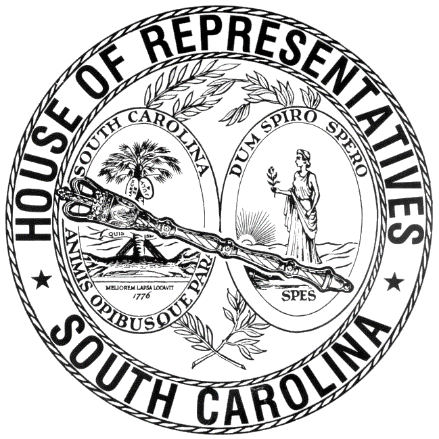 REGULAR SESSION BEGINNING TUESDAY, JANUARY 10, 2017 ________WEDNESDAY, FEBRUARY 7, 2018(STATEWIDE SESSION)Indicates Matter StrickenIndicates New MatterThe House assembled at 10:00 a.m.Deliberations were opened with prayer by Rev. Charles E. Seastrunk, Jr., as follows:	Our thought for today is from Psalm 148:5: “Let them praise the name of the Lord, who commanded, and they were created.”	Let us pray. Compassionate God, You gather the whole universe into Your radiant presence and continue to give us a renewed sense of Your presence. Continue to give us a renewed sense of Your presence in leading these women and men to do and speak truthfully as they serve the people in this State. Bless our Nation, President, State, Governor, Speaker, staff, and all who give of their time and talents to those they support. Bless and protect our defenders of freedom and first responders as they protect us. Heal the wounds, those seen and those hidden, of our brave warriors who suffer and sacrifice for our freedom. Lord, in Your mercy, hear our prayers. Amen.Pursuant to Rule 6.3, the House of Representatives was led in the Pledge of Allegiance to the Flag of the United States of America by the SPEAKER.After corrections to the Journal of the proceedings of yesterday, the SPEAKER ordered it confirmed.MOTION ADOPTEDRep. KNIGHT moved that when the House adjourns, it adjourn in memory of Imogene Osteen, mother of former Representative Vida Miller, which was agreed to.SILENT PRAYERThe House stood in silent prayer in memory of Imogene Osteen, mother of former Representative Vida Miller. HOUSE RESOLUTIONThe following was introduced:H. 4849 -- Reps. M. Rivers, Alexander, Hosey, Allison, Anderson, Anthony, Arrington, Atkinson, Atwater, Bales, Ballentine, Bamberg, Bannister, Bennett, Bernstein, Blackwell, Bowers, Bradley, Brawley, Brown, Bryant, Burns, Caskey, Chumley, Clary, Clemmons, Clyburn, Cobb-Hunter, Cogswell, Cole, Collins, Crawford, Crosby, Daning, Davis, Delleney, Dillard, Douglas, Duckworth, Elliott, Erickson, Felder, Finlay, Forrest, Forrester, Fry, Funderburk, Gagnon, Gilliard, Govan, Hamilton, Hardee, Hart, Hayes, Henderson, Henderson-Myers, Henegan, Herbkersman, Hewitt, Hill, Hiott, Hixon, Howard, Huggins, Jefferson, Johnson, Jordan, King, Kirby, Knight, Loftis, Long, Lowe, Lucas, Mace, Mack, Magnuson, Martin, McCoy, McCravy, McEachern, McGinnis, McKnight, D. C. Moss, V. S. Moss, Murphy, B. Newton, W. Newton, Norrell, Ott, Parks, Pendarvis, Pitts, Pope, Putnam, Ridgeway, S. Rivers, Robinson-Simpson, Rutherford, Sandifer, Simrill, G. M. Smith, G. R. Smith, J. E. Smith, Sottile, Spires, Stavrinakis, Stringer, Tallon, Taylor, Thayer, Thigpen, Toole, Trantham, Weeks, West, Wheeler, White, Whitmire, Williams, Willis, Young and Yow: A HOUSE RESOLUTION TO RECOGNIZE AND COMMEND THE MATHER SCHOOL COASTAL/LOWCOUNTRY ALUMNI AND ASSOCIATES CHAPTER FOR ITS DEDICATION TO PERPETUATING THE HISTORICAL SIGNIFICANCE OF THE MATHER SCHOOL LEGACY IN THE LOWCOUNTRY OF SOUTH CAROLINA AND BEYOND, TO CONGRATULATE THE CHAPTER ON ITS CELEBRATION OF THE SESQUICENTENNIAL ANNIVERSARY OF THE SCHOOL'S FOUNDING, AND TO DECLARE SATURDAY, FEBRUARY 24, 2018, AS THE MATHER SCHOOL LEGACY DAY IN SOUTH CAROLINA.The Resolution was adopted.CONCURRENT RESOLUTIONThe Senate sent to the House the following:S. 961 -- Senator Scott: A CONCURRENT RESOLUTION TO HONOR AND RECOGNIZE HENRY T. HOPKINS FOR HIS DEDICATED SERVICE AND OUTSTANDING CONTRIBUTIONS TO THE STATE OF SOUTH CAROLINA.The Concurrent Resolution was agreed to and ordered returned to the Senate with concurrence.INTRODUCTION OF BILLS  The following Bills were introduced, read the first time, and referred to appropriate committees:H. 4850 -- Rep. Rutherford: A BILL TO AMEND SECTION 22-3-545, AS AMENDED, CODE OF LAWS OF SOUTH CAROLINA, 1976, RELATING TO TRANSFER OF CERTAIN CRIMINAL CASES FROM GENERAL SESSIONS COURT, SO AS TO PROVIDE THAT CRIMINAL CASES IN WHICH THE PENALTY DOES NOT EXCEED THREE YEARS, RATHER THAN ONE YEAR, MAY BE TRANSFERRED FROM GENERAL SESSIONS COURT.Referred to Committee on JudiciaryH. 4851 -- Reps. Felder, J. E. Smith and Jefferson: A BILL TO AMEND THE CODE OF LAWS OF SOUTH CAROLINA, 1976, BY ADDING SECTION 60-11-152 SO AS TO PROVIDE FOR THE DISPOSITION OF CERTAIN DUPLICATIVE MATERIAL IN THE POSSESSION OF THE DEPARTMENT OF ARCHIVES AND HISTORY TO ANOTHER PUBLIC OR NONPROFIT INSTITUTION BY GIFT OR SALE, TO PROVIDE FOR THE USE OF RESULTING PROCEEDS, AND TO PROVIDE ANNUAL REPORTING REQUIREMENTS; BY ADDING SECTION 60-11-153 SO AS TO PROVIDE FOR THE RETENTION AND USE BY THE DEPARTMENT OF ARCHIVES AND HISTORY OF CERTAIN PROCEEDS GENERATED BY ITS OPERATIONS; AND TO REPEAL SECTION 60-11-120 RELATING TO THE DISPOSITION OF CERTAIN DUPLICATIVE MATERIAL IN THE POSSESSION OF DEPARTMENT OF ARCHIVES AND HISTORY.Referred to Committee on JudiciaryH. 4852 -- Rep. Putnam: A BILL TO AMEND SECTION 24-3-530, CODE OF LAWS OF SOUTH CAROLINA, 1976, RELATING TO THE METHODS OF ADMINISTERING THE DEATH PENALTY, SO AS TO INCLUDE DEATH BY FIRING SQUAD AS AN OPTION, TO PROVIDE AN ALTERNATIVE ELECTION PROCEDURE WHEN DEATH BY LETHAL INJECTION IS SELECTED AND THE STATE IS UNABLE TO OBTAIN THE SUBSTANCE OR SUBSTANCES NECESSARY TO CONDUCT AN EXECUTION BY LETHAL INJECTION, AND TO AUTHORIZE THE DEPARTMENT OF CORRECTIONS TO PROMULGATE REGULATIONS RELATED TO PROCEDURES THAT MUST BE FOLLOWED IN ADMINISTERING THE DEATH PENALTY BY FIRING SQUAD.Referred to Committee on JudiciaryH. 4853 -- Reps. Wheeler, Fry, Weeks, Caskey and Johnson: A BILL TO AMEND THE CODE OF LAWS OF SOUTH CAROLINA, 1976, BY ADDING SECTION 16-13-225 SO AS TO DEFINE TERMS FOR PURPOSES OF THE OFFENSES OF BREACH OF TRUST WITH FRAUDULENT INTENT AND OBTAINING SIGNATURE OR PROPERTY BY FALSE PRETENSES; AND TO AMEND SECTIONS 16-13-230 AND 16-13-240, RELATING TO BREACH OF TRUST WITH FRAUDULENT INTENT AND OBTAINING SIGNATURE OR PROPERTY BY FALSE PRETENSES, RESPECTIVELY, BOTH SO AS TO FURTHER DEFINE THE ELEMENTS OF THE OFFENSES.Referred to Committee on JudiciaryH. 4854 -- Reps. Bannister, Bernstein, Finlay, J. E. Smith, Norrell, Erickson, Collins, Bennett, King, W. Newton, Clary, Brawley and Howard: A BILL TO AMEND SECTION 63-7-20, AS AMENDED, CODE OF LAWS OF SOUTH CAROLINA, 1976, RELATING TO TERMS DEFINED IN THE SOUTH CAROLINA CHILDREN'S CODE, SO AS TO INCORPORATE "TORTURE" INTO THE DEFINITION OF "CHILD ABUSE OR NEGLECT" AND TO DEFINE THE TERM; TO AMEND SECTION 63-7-1640, AS AMENDED, RELATING TO FAMILY PRESERVATION AND REUNIFICATION, SO AS TO ALLOW THE DEPARTMENT OF SOCIAL SERVICES TO FOREGO REASONABLE EFFORTS TO REUNIFY A FAMILY IN THE CASE OF TORTURE; TO AMEND SECTION 63-7-2570, AS AMENDED, RELATING TO GROUNDS FOR TERMINATION OF PARENTAL RIGHTS, SO AS TO ADD TORTURE, OR CONSPIRING TO COMMIT TORTURE, AS A GROUND FOR TERMINATING A PARENT'S RIGHTS; TO AMEND SECTION 16-3-85, RELATING TO HOMICIDE BY CHILD ABUSE, SO AS TO ADD DEATH OF A CHILD BY TORTURE, OR BY CONSPIRING TO TORTURE, AS ACTIONS CONSTITUTING THE OFFENSE, AND TO ESTABLISH CRIMINAL PENALTIES; BY ADDING SECTION 16-3-100 SO AS TO PROVIDE THAT TORTURING A CHILD, OR ALLOWING ANOTHER TO TORTURE A CHILD, IS A CRIMINAL OFFENSE, AND TO ESTABLISH PENALTIES; AND FOR OTHER PURPOSES.Referred to Committee on JudiciaryH. 4855 -- Reps. Bernstein and Howard: A BILL TO AMEND THE CODE OF LAWS OF SOUTH CAROLINA, 1976, BY ADDING SECTION 56-5-3910 SO AS TO PROVIDE THAT IT IS UNLAWFUL FOR A PERSON TO SMOKE A TOBACCO PRODUCT IN A MOTOR VEHICLE IN WHICH A MINOR IS A PASSENGER AND TO PROVIDE A PENALTY.Referred to Committee on JudiciaryH. 4856 -- Reps. J. E. Smith, Bernstein, Norrell, Henegan, King, Brawley, Dillard, Douglas and Henderson-Myers: A BILL TO AMEND SECTION 1-13-80, AS AMENDED, CODE OF LAWS OF SOUTH CAROLINA, 1976, RELATING TO UNLAWFUL EMPLOYMENT PRACTICES UNDER THE SOUTH CAROLINA CONSUMER AFFAIRS LAW, SO AS TO PROHIBIT CERTAIN EMPLOYMENT PRACTICES INVOLVING DISCLOSURES OF INFORMATION ABOUT WAGES AND WAGE HISTORIES, AND TO REQUIRE EMPLOYERS TO PROVIDE WAGE RANGES FOR EMPLOYMENT POSITIONS TO PROSPECTIVE EMPLOYEES UPON REQUEST.Referred to Committee on JudiciaryH. 4857 -- Reps. Cole and J. E. Smith: A BILL TO AMEND THE CODE OF LAWS OF SOUTH CAROLINA, 1976, BY ADDING SECTION 12-67-145 SO AS TO PROVIDE CREDIT LIMITS FOR CERTAIN BUILDING SITES THAT QUALIFY FOR THE ABANDONED BUILDINGS REHABILITATION TAX CREDIT.Referred to Committee on Ways and MeansH. 4858 -- Reps. Kirby, Yow, Clyburn, Gilliard, Cobb-Hunter, Williams, McKnight, Robinson-Simpson, Brawley, Alexander, Norrell, Ott, Atwater, Jefferson, Bernstein, Wheeler, McGinnis, Douglas, Hosey, Henderson-Myers, Trantham, Arrington, Stavrinakis, Davis, Magnuson, B. Newton, Bamberg, McCravy, J. E. Smith, Bales, Bennett, Brown, Cogswell, Crosby, Dillard, Elliott, Felder, Forrest, Johnson, Loftis, Lowe, V. S. Moss, Pendarvis, Pitts, M. Rivers, G. R. Smith, Taylor, Thigpen and Young: A BILL TO AMEND THE CODE OF LAWS OF SOUTH CAROLINA, 1976, BY ADDING SECTION 53-3-240 SO AS TO DESIGNATE THE TWENTY-FIRST DAY OF OCTOBER OF EACH YEAR AS "DR. RONALD MCNAIR DAY" IN SOUTH CAROLINA.Referred to Committee on Education and Public WorksH. 4859 -- Reps. G. R. Smith, Long, Loftis, Gilliard, Burns, Trantham, Magnuson, Robinson-Simpson, Hosey, Clyburn, Huggins, Willis, McCravy, Weeks, Atkinson, B. Newton, Young, Brown, Gagnon, Hamilton, Hill and Whitmire: A BILL TO AMEND SECTION 12-37-220, AS AMENDED, CODE OF LAWS OF SOUTH CAROLINA, 1976, RELATING TO EXEMPTIONS FROM PROPERTY TAX, SO AS TO EXTEND AN EXEMPTION ON CHURCH PROPERTY TO PROPERTY NOT OWNED BY A CHURCH BUT USED EXCLUSIVELY FOR CHURCH PURPOSES.Referred to Committee on Ways and MeansS. 793 -- Senator Sheheen: A BILL TO AMEND THE CODE OF LAWS OF SOUTH CAROLINA, 1976, TO ENACT THE "PROPERTY TAX PROCEDURE ACT"; TO AMEND SECTION 12-60-30, RELATING TO SOUTH CAROLINA REVENUE PROCEDURES DEFINITIONS, SO AS TO PROVIDE DEFINITIONS; TO AMEND SECTION 12-60-450, RELATING TO APPEALS OF PROPOSED ASSESSMENTS, SO AS TO REQUIRE THE DEPARTMENT TO NOTIFY AFFECTED COUNTIES IN CERTAIN INSTANCES; TO AMEND SECTION 12-60-2120, RELATING TO PROPERTY TAX APPEALS BY WRITTEN PROTEST, SO AS TO PROVIDE THAT THE DEPARTMENT SHALL NOTIFY ANY AFFECTED COUNTIES OF A WRITTEN PROTEST; TO AMEND SECTION 12-60-2140, RELATING TO CERTAIN PAYMENTS AND REFUNDS, SO AS TO PROVIDE THAT NO REFUND IS DUE FOR ANY TAX YEAR BEFORE THE THREE TAX YEARS IMMEDIATELY PRECEDING THE FINAL DETERMINATION; AND TO AMEND SECTION 12-60-2150, RELATING TO FILING A CLAIM FOR A REFUND, SO AS TO PROVIDE FOR CERTAIN NOTIFICATIONS AND TO PROVIDE THAT A FAILURE TO TIMELY ISSUE A WRITTEN NOTICE IS CONSIDERED A DENIAL.Referred to Committee on Ways and MeansROLL CALLThe roll call of the House of Representatives was taken resulting as follows:Total Present--119LEAVE OF ABSENCEThe SPEAKER granted Rep. STRINGER a leave of absence for the day due to medical reasons.LEAVE OF ABSENCEThe SPEAKER granted Rep. HAYES a temporary leave of absence.LEAVE OF ABSENCEThe SPEAKER granted Rep. ANDERSON a temporary leave of absence.LEAVE OF ABSENCEThe SPEAKER granted Rep. WILLIS a temporary leave of absence.DOCTOR OF THE DAYAnnouncement was made that Dr. Helmut Albrecht of Columbia was the Doctor of the Day for the General Assembly.SPECIAL PRESENTATIONReps. BERNSTEIN, FINLAY and J. E. SMITH presented to the House the Hammond School Varsity Football Team, coaches, and other school officials. SPECIAL PRESENTATIONRep. CLARY presented to the House the D. W. Daniel High School Girls Cross Country Team, coaches, and other school officials. CO-SPONSORS ADDEDIn accordance with House Rule 5.2 below:"5.2	Every bill before presentation shall have its title endorsed; every report, its title at length; every petition, memorial, or other paper, its prayer or substance; and, in every instance, the name of the member presenting any paper shall be endorsed and the papers shall be presented by the member to the Speaker at the desk.  A member may add his name to a bill or resolution or a co-sponsor of a bill or resolution may remove his name at any time prior to the bill or resolution receiving passage on second reading.  The member or co-sponsor shall notify the Clerk of the House in writing of his desire to have his name added or removed from the bill or resolution.  The Clerk of the House shall print the member’s or co-sponsor’s written notification in the House Journal.  The removal or addition of a name does not apply to a bill or resolution sponsored by a committee.”CO-SPONSOR ADDEDCO-SPONSOR ADDEDCO-SPONSOR ADDEDCO-SPONSOR ADDEDCO-SPONSOR ADDEDCO-SPONSOR ADDEDCO-SPONSOR ADDEDCO-SPONSORS ADDEDCO-SPONSOR ADDEDCO-SPONSOR ADDEDCO-SPONSOR ADDEDCO-SPONSOR ADDEDCO-SPONSOR ADDEDCO-SPONSOR ADDEDCO-SPONSOR ADDEDCO-SPONSORS ADDEDCO-SPONSORS ADDEDCO-SPONSOR ADDEDCO-SPONSORS ADDEDCO-SPONSOR ADDEDCO-SPONSORS ADDEDCO-SPONSORS ADDEDCO-SPONSOR ADDEDSENT TO THE SENATEThe following Bills and Joint Resolution were taken up, read the third time, and ordered sent to the Senate:H. 4612 -- Reps. Sandifer and Toole: A BILL TO AMEND THE CODE OF LAWS OF SOUTH CAROLINA, 1976, BY ADDING SECTION 40-11-262 SO AS TO PROVIDE APPLICANTS FOR GENERAL AND MECHANICAL LICENSURE SUBJECT TO FINANCIAL STATEMENT REQUIREMENTS MAY INSTEAD PROVIDE CERTAIN SURETY BONDS, AND TO PROVIDE REQUIREMENTS CONCERNING THE SURETY BONDS.H. 4654 -- Reps. Sandifer and Spires: A BILL TO AMEND SECTION 38-43-100, AS AMENDED, CODE OF LAWS OF SOUTH CAROLINA, 1976, RELATING TO LICENSING REQUIREMENTS FOR INDIVIDUAL AND AGENCY INSURANCE PRODUCERS, SO AS TO REQUIRE AN APPLICANT TO PROVIDE A COMPLETE SET OF FINGERPRINTS WITH THE APPLICATION, TO PROVIDE THAT FAILURE TO PROVIDE A COMPLETE SET OF FINGERPRINTS CONSTITUTES GROUNDS FOR DENIAL OF AN APPLICATION, AND TO PROVIDE EXCEPTIONS TO THE FINGERPRINTING REQUIREMENT UNDER CERTAIN CIRCUMSTANCES.H. 4655 -- Reps. Sandifer and Spires: A BILL TO AMEND THE CODE OF LAWS OF SOUTH CAROLINA, 1976, TO ENACT THE "SOUTH CAROLINA INSURANCE DATA SECURITY ACT" BY ADDING CHAPTER 99 TO TITLE 38 SO AS TO DEFINE NECESSARY TERMS; TO REQUIRE A LICENSEE TO DEVELOP, IMPLEMENT, AND MAINTAIN A COMPREHENSIVE INFORMATION SECURITY PROGRAM BASED ON THE LICENSEE'S RISK ASSESSMENT AND TO ESTABLISH CERTAIN REQUIREMENTS FOR THE SECURITY PROGRAM, TO PROVIDE MINIMUM REQUIREMENTS FOR A LICENSEE'S BOARD OF DIRECTORS, IF APPLICABLE, TO REQUIRE A LICENSEE TO MONITOR THE SECURITY PROGRAM AND MAKE ADJUSTMENTS IF NECESSARY, TO PROVIDE THAT THE LICENSEE MUST ESTABLISH AN INCIDENT RESPONSE PLAN AND TO ESTABLISH CERTAIN REQUIREMENTS FOR THE INCIDENT RESPONSE PLAN, TO REQUIRE A LICENSEE TO SUBMIT A STATEMENT TO THE DIRECTOR OF THE DEPARTMENT OF INSURANCE ANNUALLY; TO ESTABLISH CERTAIN REQUIREMENTS FOR A LICENSEE IN THE EVENT OF A CYBERSECURITY EVENT; TO REQUIRE A LICENSEE TO NOTIFY THE DIRECTOR OF CERTAIN INFORMATION IN THE EVENT OF A CYBERSECURITY EVENT; TO GRANT THE DIRECTOR THE POWER AND AUTHORITY TO EXAMINE AND INVESTIGATE A LICENSEE; TO PROVIDE THAT DOCUMENTS, MATERIALS, OR OTHER INFORMATION IN THE CONTROL OR POSSESSION OF THE DEPARTMENT MUST BE TREATED AS CONFIDENTIAL AND TO AUTHORIZE THE DIRECTOR TO SHARE OR RECEIVE CONFIDENTIAL DOCUMENTS UNDER CERTAIN CIRCUMSTANCES; TO PROVIDE EXEMPTIONS FROM THE PROVISIONS OF THIS CHAPTER; TO PROVIDE PENALTIES FOR VIOLATIONS; AND TO AUTHORIZE THE DIRECTOR TO PROMULGATE REGULATIONS.H. 4827 -- Rep. Henderson: A JOINT RESOLUTION TO EXTEND THE DEADLINE FOR THE SEIZURE SAFETY IN SCHOOLS STUDY COMMITTEE TO SUBMIT ITS WRITTEN REPORT FROM JANUARY 31, 2018, TO JANUARY 31, 2019.ORDERED ENROLLED FOR RATIFICATIONThe following Bill was read the third time, passed and, having received three readings in both Houses, it was ordered that the title be changed to that of an Act, and that it be enrolled for ratification:S. 297 -- Senator Shealy: A BILL TO AMEND SECTION 40-18-80(A)(2) OF THE 1976 CODE, RELATING TO SECURITY OFFICER REGISTRATION CERTIFICATES AND QUALIFICATIONS OF APPLICANTS, TO PROVIDE THAT, PENDING ISSUANCE OF A REGISTRATION CERTIFICATE, A SECURITY OFFICER MAY PERFORM THE DUTIES OF A SECURITY OFFICER FOR UP TO SIXTY DAYS AFTER RECEIPT BY SLED OF HIS APPLICATION FOR REGISTRATION.RETURNED TO THE SENATE WITH AMENDMENTSThe following Bill was taken up, read the third time, and ordered returned to the Senate with amendments:S. 185 -- Senator Shealy: A BILL TO AMEND SECTION 40-19-20(1) OF THE 1976 CODE, RELATING TO THE DEFINITION OF "ADVERTISEMENT" AS USED IN REGARD TO EMBALMERS AND FUNERAL DIRECTORS, BY ADDING THE TERM "INTERNET" TO THE DEFINITION OF ADVERTISEMENT; TO AMEND SECTION 40-19-20 OF THE 1976 CODE BY ADDING A DEFINITION FOR THE TERM "THIRD PARTY FUNERAL SERVICE PROVIDER"; AND TO AMEND CHAPTER 19, TITLE 40 OF THE 1976 CODE, BY ADDING SECTION 40-19-40, TO PROVIDE THAT THIRD PARTY FUNERAL SERVICE PROVIDERS MUST BE LICENSED BY THE STATE BOARD OF FUNERAL SERVICE, TO PROVIDE NOTICE AND DISCLOSURE REQUIREMENTS FOR THIRD PARTY FUNERAL SERVICE PROVIDER ADVERTISEMENTS, TO PROVIDE FOR LICENSE REVOCATION FOR VIOLATIONS OF THE ADVERTISING REQUIREMENTS, TO PROVIDE THAT THE STATE BOARD OF FUNERAL SERVICE SHALL PRESCRIBE THE FORMAT OF ADVERTISEMENT DISCLOSURE BY REGULATION, AND TO PROVIDE THAT THIRD PARTY FUNERAL SERVICE PROVIDERS MUST DISCLOSE TO CUSTOMERS THE NAME AND CONTACT INFORMATION OF THE FUNERAL ESTABLISHMENT THAT WILL BE IN CHARGE OF HANDLING ALL FUNERAL ARRANGEMENTS.H. 4656--ORDERED TO THIRD READINGThe following Bill was taken up:H. 4656 -- Reps. Sandifer and Spires: A BILL TO AMEND SECTION 38-9-200, CODE OF LAWS OF SOUTH CAROLINA, 1976, RELATING TO REINSURANCE CREDITS, SO AS TO AUTHORIZE THE DIRECTOR OF THE DEPARTMENT OF INSURANCE TO ADOPT ADDITIONAL REQUIREMENTS FOR REINSURANCE CREDITS, TO REQUIRE A REINSURER TO DEMONSTRATE IT HAS ADEQUATE FINANCIAL CAPACITY TO MEET ITS REINSURANCE OBLIGATIONS TO QUALIFY FOR A CREDIT, TO ALLOW FOR THE REDUCTION OF A TRUSTEED SURPLUS FOR AN ASSUMING INSURER WHO HAS PERMANENTLY DISCONTINUED UNDERWRITING NEW BUSINESS, TO ALLOW FOR CREDIT WHEN REINSURANCE IS CEDED AND ENUMERATE CERTAIN ELIGIBILITY REQUIREMENTS, TO ALLOW FOR AN ASSUMING INSURER WHO IS NOT LICENSED, CERTIFIED, OR ACCREDITED IN THIS STATE TO BECOME ELIGIBLE FOR A CREDIT UNDER CERTAIN CIRCUMSTANCES, TO ALLOW THE DIRECTOR TO SUSPEND OR REVOKE THE ACCREDITATION OR CERTIFICATION, TO REQUIRE AN INSURER TO MANAGE ITS REINSURANCE RECOVERABLES PROPORTIONATE TO ITS BOOK OF BUSINESS, AND TO AUTHORIZE THE DIRECTOR TO ADOPT RULES AND REGULATIONS; AND TO AMEND SECTION 38-9-210, RELATING TO LIABILITY REDUCTIONS FOR REINSURANCE, SO AS TO AUTHORIZE THE DIRECTOR TO ADOPT ADDITIONAL REQUIREMENTS FOR AN ASSET OR REDUCTION FROM LIABILITY FOR REINSURANCE CEDED BY A DOMESTIC INSURER AND TO EXPAND THE ACCEPTABLE FORM OF SECURITY FOR A LIABILITY REDUCTION.Rep. SPIRES spoke in favor of the Bill.The yeas and nays were taken resulting as follows:  Yeas 103; Nays 0 Those who voted in the affirmative are:Total--103 Those who voted in the negative are:Total--0So, the Bill was read the second time and ordered to third reading.  H. 4797--ORDERED TO THIRD READINGThe following Bill was taken up:H. 4797 -- Rep. Hosey: A BILL TO AMEND SECTION 7-7-100, AS AMENDED, CODE OF LAWS OF SOUTH CAROLINA, 1976, RELATING TO THE DESIGNATION OF VOTING PRECINCTS IN BARNWELL COUNTY, SO AS TO REDESIGNATE THE MAP NUMBER ON WHICH THE NAMES OF THESE PRECINCTS MAY BE FOUND AND MAINTAINED BY THE REVENUE AND FISCAL AFFAIRS OFFICE, AND TO UPDATE POLLING LOCATIONS.The yeas and nays were taken resulting as follows:  Yeas 101; Nays 0 Those who voted in the affirmative are:Total--101 Those who voted in the negative are:Total--0So, the Bill was read the second time and ordered to third reading.  OBJECTION TO RECALLRep. RUTHERFORD asked unanimous consent to recall H. 3211 from the Committee on Judiciary.Rep. TALLON objected.H. 4588--SENATE AMENDMENTS CONCURRED INThe Senate Amendments to the following Concurrent Resolution were taken up for consideration: H. 4588 -- Reps. Duckworth, Clemmons, Johnson, McGinnis, Hewitt, Crawford, Hardee and Fry: A CONCURRENT RESOLUTION TO REQUEST THAT THE DEPARTMENT OF TRANSPORTATION RENAME THE BRIDGE THAT SPANS THE INTRACOASTAL WATERWAY ALONG SOUTH CAROLINA HIGHWAY 9 IN HORRY COUNTY THE “CAPTAIN ARCHIE NEIL ‘POO’ MCLAUCHLIN SWING BRIDGE” AND ERECT APPROPRIATE MARKERS OR SIGNS AT THE BRIDGE CONTAINING THIS DESIGNATION.Rep. DUCKWORTH explained the Senate Amendments.The yeas and nays were taken resulting as follows:  Yeas 90; Nays 0 Those who voted in the affirmative are:Total--90 Those who voted in the negative are:Total--0The Senate Amendments were concurred in and a message was ordered sent to the Senate accordingly.H. 3653--SENATE AMENDMENTS CONCURRED IN AND BILL ENROLLEDThe Senate Amendments to the following Bill were taken up for consideration: H. 3653 -- Reps. Forrester, Yow, Loftis, Henegan, Spires, Anderson, Burns, V. S. Moss, Crawford, Hamilton, Felder, Norman, Anthony, Chumley, Erickson, Gagnon, Hayes, Henderson, Hosey, Jefferson, S. Rivers, Ryhal, Sandifer, Thayer, Willis, Atkinson, Alexander, West, Hixon, Murphy, Arrington, Bennett and Crosby: A BILL TO AMEND THE CODE OF LAWS OF SOUTH CAROLINA, 1976, BY ADDING CHAPTER 24 TO TITLE 31 SO AS TO PROVIDE THE OPERATIONS OR EXPANSIONS OF MANUFACTURING AND INDUSTRIAL FACILITIES MAY NOT BE CONSIDERED PUBLIC OR PRIVATE NUISANCES IN CERTAIN CIRCUMSTANCES, TO PROVIDE RELATED FINDINGS, TO EXPLICITLY PROHIBIT LOCAL GOVERNMENTS FROM ENACTING ORDINANCES TO THE CONTRARY, TO DEFINE NECESSARY TERMINOLOGY, TO PROVIDE THAT THE PROVISIONS OF THIS ACT MAY NOT BE CONSTRUED TO MODIFY STATUTORY EMINENT DOMAIN LAWS OR ENVIRONMENTAL LAWS, AND TO PROVIDE THE PROVISIONS OF THIS ACT DO NOT APPLY TO NUISANCE ACTIONS COMMENCED WITHIN ONE YEAR OF THE EFFECTIVE DATE OF THIS CHAPTER.Rep. FORRESTER explained the Senate Amendments.The yeas and nays were taken resulting as follows:  Yeas 86; Nays 7 Those who voted in the affirmative are:Total--86 Those who voted in the negative are:Total--7The Senate Amendments were agreed to, and the Bill having received three readings in both Houses, it was ordered that the title be changed to that of an Act, and that it be enrolled for ratification.RECORD FOR VOTING	I was temporarily out of the Chamber on constituent business during the vote on H. 3653. If I had been present, I would have voted to concur in the Senate Amendments.	Rep. Richie YowMOTION PERIODThe motion period was dispensed with on motion of Rep. DELLENEY.H. 3529--AMENDED AND INTERRUPTED DEBATEThe following Bill was taken up:H. 3529 -- Reps. Bedingfield, Sandifer, Hamilton, Forrester, Atwater, Yow, Clemmons, Crawford, Fry, Hill, Lowe, Pitts, Putnam, Anderson, Martin, G. R. Smith, Williams, Hixon, Henegan and Henderson: A BILL TO AMEND THE CODE OF LAWS OF SOUTH CAROLINA, 1976, BY ADDING CHAPTER 77 TO TITLE 39 SO AS TO PROVIDE THAT ANY REGULATION REGARDING THE USE, DISPOSITION, SALE, OR ANY IMPOSITION OF ANY PROHIBITION, RESTRICTION, FEE IMPOSITION, OR TAXATION OF AUXILIARY CONTAINERS MUST BE DONE ONLY BY THE GENERAL ASSEMBLY, TO DEFINE AUXILIARY CONTAINER, TO PROVIDE FOR LEGISLATIVE FINDINGS, AND TO PROVIDE FOR EXCEPTIONS.Rep. HENDERSON proposed the following Amendment No. 5 to H. 3529 (COUNCIL\SA\3529C003.DKA.SA18), which was adopted:Amend the bill, as and if amended, SECTION 1, by striking Section 39-77-30(C) and (D) and inserting:/	(C)	The provisions of this chapter do not apply to the use of auxiliary containers within the boundaries of a State park, on a property owned by a county or municipality including, but not limited to, coastal tidelands and wetlands, or on a public beach, river, or other body of water maintained by a county or municipality.	(D)	The provisions of this chapter do not apply to auxiliary container regulations adopted before January 31, 2018, including regulations with a delayed implementation date or that are conditioned on future municipal action. A municipality located within a county that has adopted an ordinance before January 31, 2018, may pass the same or similar ordinance as the county within which it is located.”	/Amend the bill further, by striking SECTION 2 and inserting:/ SECTION	2.	This act takes effect upon approval by the Governor. /Renumber sections to conform.Amend title to conform.Rep. HENDERSON explained the amendment.The amendment was then adopted.Rep. MCKNIGHT spoke against the Bill.Rep. PITTS proposed the following Amendment No. 7 to H. 3529 (COUNCIL\CZ\3529C007.DKA.CZ18), which was tabled:Amend the bill, as and if amended, by striking all after the enacting words and inserting:/	SECTION	1.	The legislature finds that expanded polystyrene foam represents one of the most common and toxic forms of litter pollution in South Carolina.  Expanded polystyrene foam is designed to be lightweight, which allows it to easily escape waste collection systems and accumulate on land and in water.  The accumulation of expanded polystyrene foam on land and in water poisons the local food supply as the pollution leaches styrene, a known carcinogen, and other toxins into the land and water.  This poisonous chain impacts all species including birds, whales, turtles, and the fish that form the foundation of the local fishing industry.  Expanded polystyrene foam poisons and mars South Carolina’s iconic landscapes, which serves as the basis for one of its most important industries, tourism. The National Oceanic and Atmospheric Administration’s marine debris action plan have included the elimination of expanded polystyrene foam pollution as a top priority for 2019.	The legislature further finds that the cost to the State and counties to clean expanded polystyrene foam and other plastics from storm drains, waterways, marine ecosystems, and other aggregation points is increasingly burdensome. The purpose of this act is to protect the State’s environment and economy discouraging the use of nonbiodegradable containers by food vendors.SECTION	2.	Title 39 of the 1976 Code is amended by adding:“CHAPTER 77 South Carolina Litter Prevention Act	Section 39-77-10.	As used in this chapter:	(1)	‘Department’ means the Department of Health and Environmental Control.	(2)	‘Expanded polystyrene foam’ means blown polystyrene and expanded and extruded foams that are thermoplastic petrochemical materials using a styrene monomer.	(3)	‘Food vendor’ means any person, public or private, located within the State, who offers for sale or sells food or beverage products.	(4)	‘Polystyrene foam container’ means a container that intended for single use and is made of expanded polystyrene foam.	(5)	‘Prepared food’ means food or beverages that are prepared to be consumed on or off the premises of the establishment at which it was prepared.	(6)	‘Undue hardship’ includes but is not limited to situations in which:		(a)	there are no acceptable alternatives to packaging for reasons that are unique to the applicant; or		(b)	compliance would deprive a person of a legally protected right.	Section 39-77-20.	(A)	Beginning on January 1, 2019 , a food vendor in this State who serves or packages prepared food in nonbiodegradable food or beverage containers, plastic check-out bags, or polystyrene foam containers must charge one cent at the point of sale. The one cent collected must be distributed to Palmetto Pride for the purposes of litter removal.	Section 39-77-30.	The department may grant a one-year exemption from the requirements of this chapter upon application and a showing by the applicant that compliance would cause undue hardship.	Section 39-77-40.	If the department determines that a food vendor has violated this chapter, or any regulation adopted pursuant to this chapter, the department shall:	(1)	for a food vendor’s first violation, provide the food vendor a written notice of violation;	(2)	for a food vendor’s second violation, fine the food vendor two hundred dollars; and	(3)	for a food vendor’s third and each subsequent violation, fine the food vendor five hundred dollars.	Section 39-77-50.	The department is authorized to adopt rules and regulations to implement the provisions of this chapter. The department shall make and distribute materials to educate the public on the hazards and environmental impact of using nonbiodegradable food and beverage containers and polystyrene foam containers prior to enforcing the provisions of this chapter.” SECTION	3.	This act takes effect upon approval by the Governor. /Renumber sections to conform.Amend title to conform.Rep. PITTS explained the amendment.POINT OF ORDERRep. HILL raised the Point of Order that under House Rule 9.3, Amendment No. 7 to H. 3529 was not germane.Rep. PITTS spoke against the Point.The SPEAKER stated that in determining germaneness we must look to House Rule 9.3. He stated further that Amendment No. 7 was a “strike all and insert” amendment and must be germane to the Bill’s original title. The SPEAKER further stated that the substantial effect of the Bill and the substantial effect of Amendment No. 7 are the same and overruled the Point of Order.Rep. PITTS continued speaking.Rep. PITTS spoke in favor of the amendment.Rep. HENDERSON spoke against the amendment.Rep. SIMRILL moved to table the amendment.Rep. COBB-HUNTER demanded the yeas and nays which were taken, resulting as follows:Yeas 80; Nays 32 Those who voted in the affirmative are:Total--80 Those who voted in the negative are:Total--32So, the amendment was tabled.Further proceedings were interrupted by the Joint Assembly, the pending question being consideration of the Bill. JOINT ASSEMBLY	At 12:00 noon the Senate appeared in the Hall of the House.  The President of the Senate called the Joint Assembly to order and announced that it had convened under the terms of a Concurrent Resolution adopted by both Houses.ELECTION OF A SUPREME COURT JUSTICE, A COURT OF APPEALS JUDGE, CIRCUIT COURT JUDGES, FAMILY COURT JUDGES, AN ADMINISTRATIVE LAW COURT JUDGE, AND STATE COLLEGE AND UNIVERSITY BOARD OF TRUSTEES	The Reading Clerk of the Senate read the following Concurrent Resolution:	S. 780 -- Senators Rankin, Young, Sabb, Peeler, Alexander, Scott and Verdin:  A CONCURRENT RESOLUTION TO FIX NOON ON WEDNESDAY, FEBRUARY 7, 2018, AS THE TIME TO ELECT A SUCCESSOR TO A CERTAIN JUSTICE OF THE SUPREME COURT, SEAT 3, WHOSE TERM EXPIRES JULY 31, 2018; TO ELECT A SUCCESSOR TO A CERTAIN JUDGE OF THE COURT OF APPEALS, SEAT 8, WHOSE TERM EXPIRES JUNE 30, 2018; TO ELECT A SUCCESSOR TO A CERTAIN JUDGE OF THE CIRCUIT COURT, THIRD JUDICIAL CIRCUIT, SEAT 2, UPON HIS ELECTION TO THE SUPREME COURT, SEAT 1, AND THE SUCCESSOR WILL SERVE THE REMAINDER OF THE UNEXPIRED TERM, WHICH EXPIRES ON JUNE 30, 2018, AND THE SUBSEQUENT FULL TERM WHICH WILL EXPIRE JUNE 30, 2024; TO ELECT A SUCCESSOR TO A CERTAIN JUDGE OF THE CIRCUIT COURT, FOURTH JUDICIAL CIRCUIT, SEAT 2, WHOSE TERM EXPIRES JUNE 30, 2018; TO ELECT A SUCCESSOR TO A CERTAIN JUDGE OF THE CIRCUIT COURT, FIFTH JUDICIAL CIRCUIT, SEAT 2, WHOSE TERM EXPIRES JUNE 30, 2018; TO ELECT A SUCCESSOR TO A CERTAIN JUDGE OF THE CIRCUIT COURT, SEVENTH JUDICIAL CIRCUIT, SEAT 2, WHOSE TERM EXPIRES JUNE 30, 2018; TO ELECT A SUCCESSOR TO A CERTAIN JUDGE OF THE CIRCUIT COURT, EIGHTH JUDICIAL CIRCUIT, SEAT 2, WHOSE TERM EXPIRES JUNE 30, 2018; TO ELECT A SUCCESSOR TO A CERTAIN JUDGE OF THE CIRCUIT COURT, TENTH JUDICIAL CIRCUIT, SEAT 2, WHOSE TERM EXPIRES JUNE 30, 2018; TO ELECT A SUCCESSOR TO A CERTAIN JUDGE OF THE CIRCUIT COURT, ELEVENTH JUDICIAL CIRCUIT, SEAT 1, WHOSE TERM EXPIRES JUNE 30, 2018; TO ELECT A SUCCESSOR TO A CERTAIN JUDGE OF THE CIRCUIT COURT, ELEVENTH JUDICIAL CIRCUIT, SEAT 2, UPON HIS RETIREMENT ON OR BEFORE JUNE 30, 2018, AND THE SUCCESSOR WILL SERVE A NEW TERM OF THAT OFFICE, WHICH EXPIRES JUNE 30, 2024; TO ELECT A SUCCESSOR TO A CERTAIN JUDGE OF THE CIRCUIT COURT, TWELFTH JUDICIAL CIRCUIT, SEAT 1, WHOSE TERM EXPIRES JUNE 30, 2018; TO ELECT A SUCCESSOR TO A CERTAIN JUDGE OF THE CIRCUIT COURT, THIRTEENTH JUDICIAL CIRCUIT, SEAT 2, WHOSE TERM EXPIRES JUNE 30, 2018; TO ELECT A SUCCESSOR TO A CERTAIN JUDGE OF THE CIRCUIT COURT, THIRTEENTH JUDICIAL CIRCUIT, SEAT 4, UPON HIS ELECTION TO THE COURT OF APPEALS, SEAT 9, AND THE SUCCESSOR WILL SERVE THE REMAINDER OF THE UNEXPIRED TERM, WHICH EXPIRES JUNE 30, 2022; TO ELECT A SUCCESSOR TO A CERTAIN JUDGE OF THE CIRCUIT COURT, FOURTEENTH JUDICIAL CIRCUIT, SEAT 1, WHOSE TERM EXPIRES JUNE 30, 2018; TO ELECT A SUCCESSOR TO A CERTAIN JUDGE OF THE CIRCUIT COURT, SIXTEENTH JUDICIAL CIRCUIT, SEAT 1, UPON HIS RETIREMENT ON OR BEFORE DECEMBER 31, 2017, AND THE SUCCESSOR WILL SERVE THE REMAINDER OF THE UNEXPIRED TERM, WHICH EXPIRES JUNE 30, 2022; TO ELECT A SUCCESSOR TO A CERTAIN JUDGE OF THE CIRCUIT COURT, AT-LARGE, SEAT 9, AND THE SUCCESSOR WILL SERVE THE REMAINDER OF THE UNEXPIRED TERM, WHICH EXPIRES JUNE 30, 2021; TO ELECT A SUCCESSOR TO A CERTAIN JUDGE OF THE FAMILY COURT, SECOND JUDICIAL CIRCUIT, SEAT 2, UPON HER RETIREMENT ON OR BEFORE JULY 1, 2018, AND THE SUCCESSOR WILL FILL THE UNEXPIRED TERM OF THAT OFFICE, WHICH EXPIRES JUNE 30, 2019; TO ELECT A SUCCESSOR TO A CERTAIN JUDGE OF THE FAMILY COURT, THIRD JUDICIAL CIRCUIT, SEAT 1, UPON HIS ELECTION TO THE CIRCUIT COURT, AT-LARGE, SEAT 1, AND THE SUCCESSOR WILL FILL THE REMAINDER OF THE UNEXPIRED TERM, WHICH EXPIRES JUNE 30, 2022; TO ELECT A SUCCESSOR TO A CERTAIN JUDGE OF THE FAMILY COURT, SIXTH JUDICIAL CIRCUIT, SEAT 2, UPON HIS RETIREMENT ON OR BEFORE DECEMBER 31, 2017, AND THE SUCCESSOR WILL SERVE THE REMAINDER OF THE UNEXPIRED TERM, WHICH EXPIRES JUNE 30, 2020; TO ELECT A SUCCESSOR TO A CERTAIN JUDGE OF THE FAMILY COURT, EIGHTH JUDICIAL CIRCUIT, SEAT 1, UPON HIS RETIREMENT ON OR BEFORE OCTOBER 1, 2017, AND THE SUCCESSOR WILL SERVE THE REMAINDER OF THE UNEXPIRED TERM, WHICH EXPIRES JUNE 30, 2019; TO ELECT A SUCCESSOR TO A CERTAIN JUDGE OF THE FAMILY COURT, ELEVENTH JUDICIAL CIRCUIT, SEAT 2, UPON HER RETIREMENT ON OR BEFORE JULY 8, 2017, AND THE SUCCESSOR WILL SERVE THE REMAINDER OF THE UNEXPIRED TERM, WHICH EXPIRES JUNE 30, 2019; TO ELECT A SUCCESSOR TO A CERTAIN JUDGE OF THE FAMILY COURT, TWELFTH JUDICIAL CIRCUIT, SEAT 2, UPON HIS RETIREMENT ON OR BEFORE DECEMBER 31, 2018, AND THE SUCCESSOR WILL SERVE THE REMAINDER OF THE UNEXPIRED TERM, WHOSE TERM EXPIRES JUNE 30, 2019; TO ELECT A SUCCESSOR TO A CERTAIN JUDGE OF THE ADMINISTRATIVE LAW COURT, SEAT 5, WHOSE TERM EXPIRES JUNE 30, 2018; AND AS THE DATE TO MEET IN JOINT SESSION FOR THE PURPOSE OF ELECTING A MEMBER OF THE BOARD OF TRUSTEES OF FRANCIS MARION UNIVERSITY, FIFTH CONGRESSIONAL DISTRICT, SEAT 5, WHOSE TERM EXPIRES JUNE 30, 2018; TO ELECT A MEMBER OF THE BOARD OF TRUSTEES OF THE MEDICAL UNIVERSITY OF SOUTH CAROLINA, SEVENTH CONGRESSIONAL DISTRICT, MEDICAL SEAT, FOR A TERM WHICH WILL EXPIRE JUNE 30, 2020; TO ELECT A MEMBER OF THE BOARD OF TRUSTEES OF THE UNIVERSITY OF SOUTH CAROLINA, FOURTEENTH JUDICIAL CIRCUIT, FOR A TERM WHICH WILL EXPIRE JUNE 30, 2020; AND TO ELECT A MEMBER OF THE BOARD OF TRUSTEES OF WINTHROP UNIVERSITY, FOURTH CONGRESSIONAL DISTRICT, SEAT 4, FOR A TERM WHICH WILL EXPIRE JUNE 30, 2022.	The PRESIDENT recognized Rep. G. M. SMITH, on behalf of the Judicial Merit Selection Commission.ELECTION OF A SUPREME COURT JUSTICE, SEAT 3	The PRESIDENT announced that nominations were in order for a Justice of the Supreme Court, Seat 3.	Rep. G. M. SMITH, on behalf of the Judicial Merit Selection Commission, stated that the following candidate had been screened, found qualified, and placed his name in nomination: the Honorable John W. Kittredge.	On motion of Rep. G. M. SMITH, nominations were closed, and with unanimous consent, the vote was taken by acclamation, resulting in the election of the nominee.	Whereupon, the Honorable John W. Kittredge was duly elected for the term prescribed by law.ELECTION OF A COURT OF APPEALS JUDGE, SEAT 8	The PRESIDENT announced that nominations were in order for a Court of Appeals Judge, Seat 8.	Rep. G. M. SMITH, on behalf of the Judicial Merit Selection Commission, stated that the following candidate had been screened, found qualified, and placed his name in nomination: the Honorable Thomas E. Huff.	On the motion of Rep. G. M. SMITH, nominations were closed, and with unanimous consent, the vote was taken by acclamation, resulting in the election of the nominee.	Whereupon, the Honorable Thomas E. Huff was duly elected for the term prescribed by law.ELECTION OF A CIRCUIT COURT JUDGE,THIRD JUDICIAL CIRCUIT, SEAT 2	The PRESIDENT announced that nominations were in order for a Circuit Court Judge, Third Judicial Circuit, Seat 2.	Rep. G. M. SMITH, on behalf of the Judicial Merit Selection Commission, stated that the following candidates had been screened and found qualified: the Honorable Kristi Fisher Curtis, Ryan Kirk Griffin, and Timothy Ward Murphy.	Rep. G. M. SMITH stated that Timothy Ward Murphy and Ryan Kirk Griffin had withdrawn from the race and placed the name of the remaining candidate in nomination: the Honorable Kristi Fisher Curtis	On the motion of Rep. G. M. SMITH, nominations were closed, and with unanimous consent, the vote was taken by acclamation, resulting in the election of the nominee.	Whereupon, the Honorable Kristi Fisher Curtis was duly elected for the term prescribed by law.ELECTION OF A CIRCUIT COURT JUDGE,FOURTH JUDICIAL CIRCUIT, SEAT 2	The PRESIDENT announced that nominations were in order for a Circuit Court Judge, Fourth Judicial Circuit, Seat 2.	Rep. G. M. SMITH, on behalf of the Judicial Merit Selection Commission, stated that the following candidate had been screened, found qualified, and placed his name in nomination: the Honorable Roger E. Henderson.	On motion of Rep. G. M. SMITH, nominations were closed, and with unanimous consent, the vote was taken by acclamation, resulting in the election of the nominee.	Whereupon, the Honorable Roger E. Henderson was duly elected for the term prescribed by law.ELECTION OF A CIRCUIT COURT JUDGE,FIFTH JUDICIAL CIRCUIT, SEAT 2	The PRESIDENT announced that nominations were in order for a Circuit Court Judge, Fifth Judicial Circuit, Seat 2.	Rep. G. M. SMITH, on behalf of the Judicial Merit Selection Commission, stated that the following candidate had been screened, found qualified, and placed his name in nomination: the Honorable L. Casey Manning.	On motion of Rep. G. M. SMITH, nominations were closed, and with unanimous consent, the vote was taken by acclamation, resulting in the election of the nominee.	Whereupon, the Honorable L. Casey Manning was duly elected for the term prescribed by law.ELECTION OF A CIRCUIT COURT JUDGE,SEVENTH JUDICIAL CIRCUIT, SEAT 2	The PRESIDENT announced that nominations were in order for a Circuit Court Judge, Seventh Judicial Circuit, Seat 2.	Rep. G. M. SMITH, on behalf of the Judicial Merit Selection Commission, stated that the following candidate had been screened, found qualified, and placed her name in nomination: the Honorable Grace Gilchrist Knie.	On motion of Rep. G. M. SMITH, nominations were closed, and with unanimous consent, the vote was taken by acclamation, resulting in the election of the nominee.	Whereupon, the Honorable Grace Gilchrist Knie was duly elected for the term prescribed by law.ELECTION OF A CIRCUIT COURT JUDGE,EIGHTH JUDICIAL CIRCUIT, SEAT 2	The PRESIDENT announced that nominations were in order for a Circuit Court Judge, Eighth Judicial Circuit, Seat 2.	Rep. G. M. SMITH, on behalf of the Judicial Merit Selection Commission, stated that the following candidate had been screened, found qualified, and placed his name in nomination: the Honorable Eugene Cannon Griffith, Jr.	On motion of Rep. G. M. SMITH, nominations were closed, and with unanimous consent, the vote was taken by acclamation, resulting in the election of the nominee.	Whereupon, the Honorable Eugene Cannon Griffith, Jr., was duly elected for the term prescribed by law.ELECTION OF A CIRCUIT COURT JUDGE,TENTH JUDICIAL CIRCUIT, SEAT 2	The PRESIDENT announced that nominations were in order for a Circuit Court Judge, Tenth Judicial Circuit, Seat 2.	Rep. G. M. SMITH, on behalf of the Judicial Merit Selection Commission, stated that the following candidate had been screened, found qualified, and placed his name in nomination: the Honorable R. Scott Sprouse.	On motion of Rep. G. M. SMITH, nominations were closed, and with unanimous consent, the vote was taken by acclamation, resulting in the election of the nominee.	Whereupon, the Honorable R. Scott Sprouse was duly elected for the term prescribed by law.ELECTION OF A CIRCUIT COURT JUDGE,ELEVENTH JUDICIAL CIRCUIT, SEAT 1	The PRESIDENT announced that nominations were in order for a Circuit Court Judge, Eleventh Judicial Circuit, Seat 1.	Rep. G. M. SMITH, on behalf of the Judicial Merit Selection Commission, stated that the following candidate had been screened, found qualified, and placed his name in nomination: the Honorable William Paul Keesley.	On motion of Rep. G. M. SMITH, nominations were closed, and with unanimous consent, the vote was taken by acclamation, resulting in the election of the nominee.	Whereupon, the Honorable William Paul Keesley was duly elected for the term prescribed by law.ELECTION OF A CIRCUIT COURT JUDGE,ELEVENTH JUDICIAL CIRCUIT, SEAT 2	The PRESIDENT announced that nominations were in order for a Circuit Court Judge, Eleventh Judicial Circuit, Seat 2.	Rep. G. M. SMITH, on behalf of the Judicial Merit Selection Commission, stated that the following candidates had been screened and found qualified: Kyliene Lee Keesley, Robert Michael Madsen, and Walton J. McLeod IV.	Rep. G. M. SMITH stated that Kyliene Lee Keesley and Robert Michael Madsen had withdrawn from the race and placed the name of the remaining candidate in nomination: Walton J. McLeod IV	On the motion of Rep. G. M. SMITH, nominations were closed, and with unanimous consent, the vote was taken by acclamation, resulting in the election of the nominee.	Whereupon, Walton J. McLeod IV was duly elected for the term prescribed by law.ELECTION OF A CIRCUIT COURT JUDGE,TWELFTH JUDICIAL CIRCUIT, SEAT 1	The PRESIDENT announced that nominations were in order for a Circuit Court Judge, Twelfth Judicial Circuit, Seat 1.	Rep. G. M. SMITH, on behalf of the Judicial Merit Selection Commission, stated that the following candidate had been screened, found qualified, and placed his name in nomination: the Honorable Michael Nettles.	On motion of Rep. G. M. SMITH, nominations were closed, and with unanimous consent, the vote was taken by acclamation, resulting in the election of the nominee.	Whereupon, the Honorable Michael Nettles was duly elected for the term prescribed by law.ELECTION OF A CIRCUIT COURT JUDGE,THIRTEENTH JUDICIAL CIRCUIT, SEAT 2	The PRESIDENT announced that nominations were in order for a Circuit Court Judge, Thirteenth Judicial Circuit, Seat 2.	Rep. G. M. SMITH, on behalf of the Judicial Merit Selection Commission, stated that the following candidate had been screened, found qualified, and placed her name in nomination: the Honorable Letitia Hamilton Verdin.	On motion of Rep. G. M. SMITH, nominations were closed, and with unanimous consent, the vote was taken by acclamation, resulting in the election of the nominee.	Whereupon, the Honorable Letitia Hamilton Verdin was duly elected for the term prescribed by law.ELECTION OF A CIRCUIT COURT JUDGE,THIRTEENTH JUDICIAL CIRCUIT, SEAT 4	The PRESIDENT announced that nominations were in order for a Circuit Court Judge, Thirteenth Judicial Circuit, Seat 4.	Rep. G. M. SMITH, on behalf of the Judicial Merit Selection Commission, stated that the following candidates had been screened and found qualified: the Honorable Alex Kinlaw, Jr., John (Jack) Patrick Riordan, and the Honorable Jessica Ann Salvini.	Rep. G. M. SMITH stated that John (Jack) Patrick Riordan and the Honorable Jessica Ann Salvini had withdrawn from the race and placed the name of the remaining candidate in nomination: the Honorable Alex Kinlaw, Jr.	On the motion of Rep. G. M. SMITH, nominations were closed, and with unanimous consent, the vote was taken by acclamation, resulting in the election of the nominee.	Whereupon, the Honorable Alex Kinlaw, Jr., was duly elected for the term prescribed by law.ELECTION OF A CIRCUIT COURT JUDGE,FOURTEENTH JUDICIAL CIRCUIT, SEAT 1	The PRESIDENT announced that nominations were in order for a Circuit Court Judge, Fourteenth Judicial Circuit, Seat 1.	Rep. G. M. SMITH, on behalf of the Judicial Merit Selection Commission, stated that the following candidate had been screened, found qualified, and placed his name in nomination: the Honorable Perry McPherson Buckner III.	On motion of Rep. G. M. SMITH, nominations were closed, and with unanimous consent, the vote was taken by acclamation, resulting in the election of the nominee.	Whereupon, the Honorable Perry McPherson Buckner III was duly elected for the term prescribed by law.ELECTION OF A CIRCUIT COURT JUDGE,SIXTEENTH JUDICIAL CIRCUIT, SEAT 1	The PRESIDENT announced that nominations were in order for a Circuit Court Judge, Thirteenth Judicial Circuit, Seat 4.	Rep. G. M. SMITH, on behalf of the Judicial Merit Selection Commission, stated that the following candidates had been screened and found qualified: Bryson John Barrowclough, Lisa G. Collins, and William Angus McKinnon.	Rep. G. M. SMITH stated that Bryson John Barrowclough had withdrawn from the race and placed the name of the two remaining candidates in nomination: Lisa G. Collins and William Angus McKinnon The Reading Clerk of the Senate called the roll of the Senate, and the Senators voted viva voce as their names were called.The following named Senators voted for Collins:Total--1The following named Senators voted for McKinnon:Total--42On the motion of Rep. RUTHERFORD, with unanimous consent, the members of the House voted by electronic roll call.The following named Representatives voted for Collins:Total--20The following named Representatives voted for McKinnon:Total--92RECAPITULATIONTotal number of Senators voting	43Total number of Representatives voting	112Grand Total	155Necessary to a choice	78Of which Collins received 	20Of which McKinnon received 	92Whereupon, the PRESIDENT announced that William Angus McKinnon was duly elected for the term prescribed by law.ELECTION OF A CIRCUIT COURT JUDGE,AT-LARGE, SEAT 9	The PRESIDENT announced that nominations were in order for a Circuit Court Judge, At-Large, Seat 9.	Rep. G. M. SMITH, on behalf of the Judicial Merit Selection Commission, stated that the following candidates had been screened and found qualified: Jerome P. Askins III, the Honorable Jennifer Blanchard McCoy, and Grady L. Patterson III.	Rep. G. M. SMITH stated that Grady L. Patterson III and Jerome P. Askins had withdrawn from the race and placed the name of the remaining candidate in nomination: the Honorable Jennifer Blanchard McCoy	On the motion of Rep. G. M. SMITH, nominations were closed, and with unanimous consent, the vote was taken by acclamation, resulting in the election of the nominee.	Sen. Shane Martin objected.	The Reading Clerk of the Senate called the roll of the Senate, and the Senators voted viva voce as their names were called.The following named Senators voted for McCoy:Total--42The following named Senators voted against McCoy:Total--1On the motion of Rep. RUTHERFORD, with unanimous consent, the members of the House voted by electronic roll call.The following named Representatives voted for McCoy:Total--102RECAPITULATIONTotal number of Senators voting	42Total number of Representatives voting	102Grand Total	144Necessary to a choice	73Of which McCoy received 	102Whereupon, the PRESIDENT announced that the Honorable Jennifer Blanchard McCoy was duly elected for the term prescribed by law.STATEMENT FOR THE HOUSE JOURNALABSTENTION FROM VOTING ON THE ELECTION FOR THE JUDGE OF THE CIRCUIT COURT, AT-LARGE, SEAT 9 BASED ON POTENTIAL CONFLICT OF INTEREST.	In accordance with §8-13-700(B) of the S.C. Code, I abstained from voting on the Judicial Election for Judge of the Circuit Court, At-Large, Seat 9, in S. 780 because of a potential conflict of interest and wish to have my recusal noted for the record in the House Journal on this date:	The reason for abstaining on the above referenced vote is as follows:	A potential conflict of interest may exist in that an economic interest of myself, an immediate family member, or an individual or business with which I am associated may be affected in violation of S.C. Code §8-13-700(B).	I also note for the record that I resigned as a Member of the Judicial Merit Selection Commission prior to the date that my immediate family member announced her intention to seek the Circuit Court, At-Large, Seat 9.	Rep. Peter McCoyRECORD FOR VOTING	I would have voted against the nomination of the Honorable Jennifer Blanchard McCoy for Circuit Court Judge, At-Large, Seat 9, if given the opportunity.	Rep. Mike BurnsRECORD FOR VOTING	I would have voted against the nomination of the Honorable Jennifer Blanchard McCoy for Circuit Court Judge, At-Large, Seat 9, if given the opportunity.	Rep. Steven LongRECORD FOR VOTING	While I disagree with voting for immediate family of sitting House Members, there was no other candidates to vote for as an alternate.	Rep. Nancy MaceELECTION OF A FAMILY COURT JUDGE,SECOND JUDICIAL CIRCUIT, SEAT 2	The PRESIDENT announced that nominations were in order for a Family Court Judge, Second Judicial Circuit, Seat 2.	Rep. G. M. SMITH, on behalf of the Judicial Merit Selection Commission, stated that the following candidate had been screened, found qualified, and placed her name in nomination: Angela W. Abstance.	On motion of Rep. G. M. SMITH, nominations were closed, and with unanimous consent, the vote was taken by acclamation, resulting in the election of the nominee.	Whereupon, Angela W. Abstance was duly elected for the term prescribed by law.ELECTION OF A FAMILY COURT JUDGE,THIRD JUDICIAL CIRCUIT, SEAT 1	The PRESIDENT announced that nominations were in order for a Family Court Judge, Third Judicial Circuit, Seat 1.	Rep. G. M. SMITH, on behalf of the Judicial Merit Selection Commission, stated that the following candidates had been screened and found qualified: Thomas Murray Bultman, Edgar Robert Donnald, Jr., and Ernest Joseph Jarrett.	Rep. G. M. SMITH stated that Edgar Robert Donnald, Jr., and Ernest Joseph Jarrett had withdrawn from the race and placed the name of the remaining candidate in nomination: Thomas Murray Bultman	On the motion of Rep. G. M. SMITH, nominations were closed, and with unanimous consent, the vote was taken by acclamation, resulting in the election of the nominee.	Whereupon, Thomas Murray Bultman was duly elected for the term prescribed by law.ELECTION OF A FAMILY COURT JUDGE,SIXTH JUDICIAL CIRCUIT, SEAT 2	The PRESIDENT announced that nominations were in order for a Family Court Judge, Sixth Judicial Circuit, Seat 2.	Rep. G. M. SMITH, on behalf of the Judicial Merit Selection Commission, stated that the following candidates had been screened and found qualified: Catherine S. Hendrix and Debra A. Matthews.	Rep. G. M. SMITH stated that Catherine S. Hendrix had withdrawn from the race and placed the name of the remaining candidate in nomination: Debra A. Matthews	On the motion of Rep. G. M. SMITH, nominations were closed, and with unanimous consent, the vote was taken by acclamation, resulting in the election of the nominee.	Whereupon, Debra A. Matthews was duly elected for the term prescribed by law.ELECTION OF A FAMILY COURT JUDGE,EIGHTH JUDICIAL CIRCUIT, SEAT 1	The PRESIDENT announced that nominations were in order for a Family Court Judge, Eighth Judicial Circuit, Seat 1.	Rep. G. M. SMITH, on behalf of the Judicial Merit Selection Commission, stated that the following candidates had been screened and found qualified: the Honorable Bryan C. Able, Ashley Phillips Case, and Matthew Price Turner.	Rep. G. M. SMITH stated that Ashley Phillips Case and the Honorable Bryan C. Able had withdrawn from the race and placed the name of the remaining candidate in nomination: Matthew Price Turner	On the motion of Rep. G. M. SMITH, nominations were closed, and with unanimous consent, the vote was taken by acclamation, resulting in the election of the nominee.	Whereupon, Matthew Price Turner was duly elected for the term prescribed by law.ELECTION OF A FAMILY COURT JUDGE,ELEVENTH JUDICIAL CIRCUIT, SEAT 2	The PRESIDENT announced that nominations were in order for a Family Court Judge, Eleventh Judicial Circuit, Seat 2.	Rep. G. M. SMITH, on behalf of the Judicial Merit Selection Commission, stated that the following candidate had been screened, found qualified, and placed his name in nomination: Huntley Smith Crouch.	On motion of Rep. G. M. SMITH, nominations were closed, and with unanimous consent, the vote was taken by acclamation, resulting in the election of the nominee.	Whereupon, Huntley Smith Crouch was duly elected for the term prescribed by law.ELECTION OF A FAMILY COURT JUDGE,TWELFTH JUDICIAL CIRCUIT, SEAT 2	The PRESIDENT announced that nominations were in order for a Family Court Judge, Twelfth Judicial Circuit, Seat 2.	Rep. G. M. SMITH, on behalf of the Judicial Merit Selection Commission, stated that the following candidates had been screened and found qualified: FitzLee Howard McEachin, Stuart Wesley Snow, Sr., and the Honorable Elizabeth Biggerstaff York.	Rep. G. M. SMITH stated that the Honorable Elizabeth Biggerstaff York and Stuart Wesley Snow had withdrawn from the race and placed the name of the remaining candidate in nomination: FitzLee Howard McEachin	On the motion of Rep. G. M. SMITH, nominations were closed, and with unanimous consent, the vote was taken by acclamation, resulting in the election of the nominee.	Whereupon, FitzLee Howard McEachin was duly elected for the term prescribed by law.ELECTION OF AN ADMINISTRATIVE LAW COURT JUDGE, SEAT 5	The PRESIDENT announced that nominations were in order for an Administrative Law Court Judge, Seat 5.	Rep. G. M. SMITH, on behalf of the Judicial Merit Selection Commission, stated that the following candidate had been screened, found qualified, and placed her name in nomination: the Honorable Shirley Canty Robinson.	On motion of Rep. G. M. SMITH, nominations were closed, and with unanimous consent, the vote was taken by acclamation, resulting in the election of the nominee.	Whereupon, the Honorable Shirley Canty Robinson was duly elected for the term prescribed by law.STATE COLLEGE AND UNIVERSITY BOARDS OF TRUSTEES	FRANCIS MARION UNIVERSITYFIFTH CONGRESSIONAL DISTRICT, SEAT 5	The PRESIDENT announced that nominations were in order for the Fifth Congressional District, Seat 5. 	Senator Peeler, on behalf of the Joint Screening Commission, stated that H. Paul Dove, Jr., had been screened, found qualified.	On the motion of Senator Peeler, nominations were closed, and with unanimous consent, the vote was taken by acclamation, resulting in the election of the nominee.	Whereupon, H. Paul Dove, Jr., was duly elected for the term prescribed by law. MEDICAL UNIVERSITY OF SOUTH CAROLINA7TH CONGRESSIONAL DISTRICT, MEDICAL SEAT	The PRESIDENT announced that nominations were in order for the Medical University of South Carolina, 7th Congressional District, Medical Seat.	Senator Peeler, on behalf of the Joint Screening Commission, stated that the following candidates had been screened and found qualified: Paul T. Davis and Gerald E. Harmon.	Senator Peeler stated that Gerald E. Harmon had withdrawn from the race and placed the name of the remaining candidate in nomination: Paul T. Davis 	On the motion of Senator Peeler, nominations were closed, and with unanimous consent, the vote was taken by acclamation, resulting in the election of the nominee.	Whereupon, Paul T. Davis was duly elected for the term prescribed by law.	UNIVERSITY OF SOUTH CAROLINA14TH JUDICIAL CIRCUIT	The PRESIDENT announced that nominations were in order for the University of South Carolina, 14th Judicial Circuit.	Senator Peeler, on behalf of the Joint Screening Commission, stated that the following candidates had been screened and found qualified: Kent M. Eddy, Rose Buyck Newton, and H. Timberlake “Tim” Pearce.	Senator Peeler stated that H. Timberlake “Tim” Pearce had withdrawn from the race and place the names to the two remaining candidates in nomination: Kent M. Eddy and Rose Buyck Newton	The Reading Clerk of the Senate called the roll of the Senate, and the Senators voted viva voce as their names were called.The following named Senators voted for Eddy:Total--0The following named Senators voted for Newton:Total--40On the motion of Rep. RUTHERFORD, with unanimous consent, the members of the House voted by electronic roll call.The following named Representatives voted for Eddy:Total--0The following named Representatives voted for Newton:Total--96RECAPITULATIONTotal number of Senators voting	40Total number of Representatives voting	96Grand Total	136Necessary to a choice	69Of which Eddy received 	0Of which Newton received 	136Whereupon, the PRESIDENT announced that Rose Buyck Newton was duly elected for the term prescribed by law.STATEMENT FOR THE HOUSE JOURNALABSTENTION FROM VOTING ON THE ELECTION FOR THE UNIVERSITY OF SOUTH CAROLINA’S BOARD OF TRUSTEES SEAT FOR THE FOURTEENTH JUDICIAL CIRCUIT BASED ON POTENTIAL CONFLICT OF INTEREST.	In accordance with §8-13-700(B) of the S.C. Code, I abstained from voting on the election for the University of South Carolina’s Board of Trustees Seat for the Fourteenth Judicial Circuit in S. 780 to avoid any appearance of impropriety and to avoid any potential conflict of interest and I wish to have my recusal noted for the record in the House Journal on this date: 	The reason for abstaining on the above referenced vote is as follows:	In order to avoid any appearance of impropriety and to avoid any potential conflict of interest may exist with regard to an economic interest which may be affected by myself, an immediate family member, or an individual or business with which I am associated may be affected in violation of S.C. Code §8-13-700(B).	Rep. Weston NewtonRECORD FOR VOTING	While I disagree with voting for immediate family of sitting House Members, the alternate candidate never showed up to campaign and received no votes in the House. 	Rep. Nancy MaceJOINT ASSEMBLY RECEDESThe purposes of the Joint Assembly having been accomplished, the PRESIDENT announced that under the terms of the Concurrent Resolution the Joint Assembly would recede from business.The Senate accordingly retired to its Chamber.  THE HOUSE RESUMESAt 1:00 p.m. the House resumed, the SPEAKER in the Chair.H. 3529--ORDERED TO THIRD READINGDebate was resumed on the following Bill, the pending question being the consideration of the Bill:H. 3529 -- Reps. Bedingfield, Sandifer, Hamilton, Forrester, Atwater, Yow, Clemmons, Crawford, Fry, Hill, Lowe, Pitts, Putnam, Anderson, Martin, G. R. Smith, Williams, Hixon, Henegan and Henderson: A BILL TO AMEND THE CODE OF LAWS OF SOUTH CAROLINA, 1976, BY ADDING CHAPTER 77 TO TITLE 39 SO AS TO PROVIDE THAT ANY REGULATION REGARDING THE USE, DISPOSITION, SALE, OR ANY IMPOSITION OF ANY PROHIBITION, RESTRICTION, FEE IMPOSITION, OR TAXATION OF AUXILIARY CONTAINERS MUST BE DONE ONLY BY THE GENERAL ASSEMBLY, TO DEFINE AUXILIARY CONTAINER, TO PROVIDE FOR LEGISLATIVE FINDINGS, AND TO PROVIDE FOR EXCEPTIONS.Rep. MCEACHERN spoke against the Bill.Rep. COGSWELL spoke against the Bill.Rep. J. E. SMITH spoke against the Bill.Rep. CLARY spoke against the Bill.Rep. CROSBY spoke against the Bill.Rep. PENDARVIS spoke against the Bill.The question then recurred to the passage of the Bill.The yeas and nays were taken resulting as follows:  Yeas 73; Nays 41 Those who voted in the affirmative are:Total--73 Those who voted in the negative are:Total--41So, the Bill, as amended, was read the second time and ordered to third reading.RECORD FOR VOTING	I was temporarily out of the Chamber on constituent business during the vote on H. 3529. If I had been present, I would have voted against the Bill.	Rep. Craig GagnonRECORD FOR VOTING	I was temporarily out of the Chamber on constituent business during the vote on H. 3529. If I had been present, I would have voted in favor of the Bill.	Rep. Anne ThayerRECORD FOR VOTING	I was temporarily out of the Chamber on constituent business during the vote on H. 3529. If I had been present, I would have voted in favor of the Bill.	Rep. Jay WestRECURRENCE TO THE MORNING HOURRep. ATKINSON moved that the House recur to the morning hour, which was agreed to.REPORTS OF STANDING COMMITTEESRep. DELLENEY, from the Committee on Judiciary, submitted a favorable report on:H. 4729 -- Reps. Delleney, Yow, McCravy, Finlay, Spires, Loftis, G. R. Smith, Norrell, Funderburk, Huggins, Magnuson, Hewitt, Cobb-Hunter, Jordan, Clary, Johnson, Bennett, Martin, Bernstein, W. Newton, Fry, G. M. Smith, Caskey, Long, Burns, Chumley, Bannister, Trantham, Bryant, Duckworth, Elliott, Forrest, Hayes, Henderson, Henegan, Herbkersman, Hiott, McCoy, D. C. Moss, Pitts, Pope, Simrill, J. E. Smith, Tallon, Toole, Wheeler, White and Willis: A BILL TO AMEND THE CODE OF LAWS OF SOUTH CAROLINA, 1976, BY ADDING SECTION 61-6-141 SO AS TO PROHIBIT THE DEPARTMENT OF REVENUE FROM ISSUING MORE THAN THREE RETAIL DEALER LICENSES TO ONE LICENSEE; BY ADDING SECTION 61-6-151 SO AS TO PROHIBIT A LICENSEE FROM HAVING AN INTEREST IN A RETAIL LIQUOR STORE OTHER THAN THE THREE STORES COVERED BY HIS RETAIL DEALER'S LICENSE; AND TO AMEND SECTION 61-6-1636, RELATING TO THE SALE OF ALCOHOLIC LIQUOR BY THE DRINK, SO AS TO ALLOW A LICENSED WHOLESALER TO DELIVER NEW ALCOHOLIC LIQUOR TO A PERSON LICENSED TO SELL ALCOHOLIC LIQUORS FOR ON-PREMISES CONSUMPTION UNDER CERTAIN CIRCUMSTANCES.Ordered for consideration tomorrow.Rep. DELLENEY, from the Committee on Judiciary, submitted a favorable report with amendments on:H. 4469 -- Reps. McCravy, Pitts and D. C. Moss: A BILL TO AMEND SECTION 56-3-1971, CODE OF LAWS OF SOUTH CAROLINA, 1976, RELATING TO THE ISSUANCE OF UNIFORM PARKING VIOLATION TICKETS, SO AS TO PROVIDE THAT EMPLOYEES OF A LAW ENFORCEMENT AGENCY WHO REGULARLY ISSUE PARKING VIOLATION TICKETS ALSO MAY ISSUE HANDICAPPED PARKING VIOLATION TICKETS.Ordered for consideration tomorrow.Rep. DELLENEY, from the Committee on Judiciary, submitted a favorable report on:H. 4478 -- Reps. Tallon, Hixon and W. Newton: A BILL TO AMEND SECTION 23-23-20, AS AMENDED, CODE OF LAWS OF SOUTH CAROLINA, 1976, RELATING TO THE CREATION OF THE SOUTH CAROLINA CRIMINAL JUSTICE ACADEMY, SO AS TO AUTHORIZE ITS DIRECTOR TO DETERMINE THE LOCATION OF A TRAINING FACILITY.Ordered for consideration tomorrow.Rep. BALES, from the Committee on Invitations and Memorial Resolutions, submitted a favorable report on:S. 873 -- Senator Shealy: A CONCURRENT RESOLUTION TO RECOGNIZE MARCH 19, 2018, AS "WOMEN IN PUBLIC OFFICE DAY" IN SOUTH CAROLINA.Ordered for consideration tomorrow.Rep. BALES, from the Committee on Invitations and Memorial Resolutions, submitted a favorable report on:H. 4436 -- Reps. Davis, Jefferson, Elliott, Cogswell and Henderson-Myers: A CONCURRENT RESOLUTION TO RECOGNIZE THE POSITIVE IMPACT OF SCIENCE, TECHNOLOGY, ENGINEERING AND MATHEMATICS (STEM) EDUCATION ON THE QUALITY OF LIFE IN SOUTH CAROLINA, AND TO DECLARE MARCH 7, 2018, AS "STEM EDUCATION DAY" IN SOUTH CAROLINA.Ordered for consideration tomorrow.Rep. BALES, from the Committee on Invitations and Memorial Resolutions, submitted a favorable report on:H. 4462 -- Reps. G. M. Smith, Rutherford and Murphy: A CONCURRENT RESOLUTION TO FIX NOON ON WEDNESDAY, FEBRUARY 7, 2018, AS THE TIME TO ELECT A SUCCESSOR TO A CERTAIN JUSTICE OF THE SUPREME COURT, SEAT 3, WHOSE TERM EXPIRES JULY 31, 2018; TO ELECT A SUCCESSOR TO A CERTAIN JUDGE OF THE COURT OF APPEALS, SEAT 8, WHOSE TERM EXPIRES JUNE 30, 2018; TO ELECT A SUCCESSOR TO A CERTAIN JUDGE OF THE CIRCUIT COURT, THIRD JUDICIAL CIRCUIT, SEAT 2, UPON HIS ELECTION TO THE SUPREME COURT, SEAT 1, AND THE SUCCESSOR WILL SERVE THE REMAINDER OF THE UNEXPIRED TERM, WHICH EXPIRES ON JUNE 30, 2018, AND THE SUBSEQUENT FULL TERM WHICH WILL EXPIRE JUNE 30, 2024; TO ELECT A SUCCESSOR TO A CERTAIN JUDGE OF THE CIRCUIT COURT, FOURTH JUDICIAL CIRCUIT, SEAT 2, WHOSE TERM EXPIRES JUNE 30, 2018; TO ELECT A SUCCESSOR TO A CERTAIN JUDGE OF THE CIRCUIT COURT, FIFTH JUDICIAL CIRCUIT, SEAT 2, WHOSE TERM EXPIRES JUNE 30, 2018; TO ELECT A SUCCESSOR TO A CERTAIN JUDGE OF THE CIRCUIT COURT, SEVENTH JUDICIAL CIRCUIT, SEAT 2, WHOSE TERM EXPIRES JUNE 30, 2018; TO ELECT A SUCCESSOR TO A CERTAIN JUDGE OF THE CIRCUIT COURT, EIGHTH JUDICIAL CIRCUIT, SEAT 2, WHOSE TERM EXPIRES JUNE 30, 2018; TO ELECT A SUCCESSOR TO A CERTAIN JUDGE OF THE CIRCUIT COURT, TENTH JUDICIAL CIRCUIT, SEAT 2, WHOSE TERM EXPIRES JUNE 30, 2018; TO ELECT A SUCCESSOR TO A CERTAIN JUDGE OF THE CIRCUIT COURT, ELEVENTH JUDICIAL CIRCUIT, SEAT 1, WHOSE TERM EXPIRES JUNE 30, 2018; TO ELECT A SUCCESSOR TO A CERTAIN JUDGE OF THE CIRCUIT COURT, ELEVENTH JUDICIAL CIRCUIT, SEAT 2, UPON HIS RETIREMENT ON OR BEFORE JUNE 30, 2018, AND THE SUCCESSOR WILL SERVE A NEW TERM OF THAT OFFICE, WHICH EXPIRES JUNE 30, 2024; TO ELECT A SUCCESSOR TO A CERTAIN JUDGE OF THE CIRCUIT COURT, TWELFTH JUDICIAL CIRCUIT, SEAT 1, WHOSE TERM EXPIRES JUNE 30, 2018; TO ELECT A SUCCESSOR TO A CERTAIN JUDGE OF THE CIRCUIT COURT, THIRTEENTH JUDICIAL CIRCUIT, SEAT 2, WHOSE TERM EXPIRES JUNE 30, 2018; TO ELECT A SUCCESSOR TO A CERTAIN JUDGE OF THE CIRCUIT COURT, THIRTEENTH JUDICIAL CIRCUIT, SEAT 4, UPON HIS ELECTION TO THE COURT OF APPEALS, SEAT 9, AND THE SUCCESSOR WILL SERVE THE REMAINDER OF THE UNEXPIRED TERM, WHICH EXPIRES JUNE 30, 2022; TO ELECT A SUCCESSOR TO A CERTAIN JUDGE OF THE CIRCUIT COURT, FOURTEENTH JUDICIAL CIRCUIT, SEAT 1, WHOSE TERM EXPIRES JUNE 30, 2018; TO ELECT A SUCCESSOR TO A CERTAIN JUDGE OF THE CIRCUIT COURT, SIXTEENTH JUDICIAL CIRCUIT, SEAT 1, UPON HIS RETIREMENT ON OR BEFORE DECEMBER 31, 2017, AND THE SUCCESSOR WILL SERVE THE REMAINDER OF THE UNEXPIRED TERM, WHICH EXPIRES JUNE 30, 2022; TO ELECT A SUCCESSOR TO A CERTAIN JUDGE OF THE CIRCUIT COURT, AT-LARGE, SEAT 9, AND THE SUCCESSOR WILL SERVE THE REMAINDER OF THE UNEXPIRED TERM, WHICH EXPIRES JUNE 30, 2021; TO ELECT A SUCCESSOR TO A CERTAIN JUDGE OF THE FAMILY COURT, SECOND JUDICIAL CIRCUIT, SEAT 2, UPON HER RETIREMENT ON OR BEFORE JULY 1, 2018, AND THE SUCCESSOR WILL FILL THE UNEXPIRED TERM OF THAT OFFICE, WHICH EXPIRES JUNE 30, 2019; TO ELECT A SUCCESSOR TO A CERTAIN JUDGE OF THE FAMILY COURT, THIRD JUDICIAL CIRCUIT, SEAT 1, UPON HIS ELECTION TO THE CIRCUIT COURT, AT-LARGE, SEAT 1, AND THE SUCCESSOR WILL FILL THE REMAINDER OF THE UNEXPIRED TERM, WHICH EXPIRES JUNE 30, 2022; TO ELECT A SUCCESSOR TO A CERTAIN JUDGE OF THE FAMILY COURT, SIXTH JUDICIAL CIRCUIT, SEAT 2, UPON HIS RETIREMENT ON OR BEFORE DECEMBER 31, 2017, AND THE SUCCESSOR WILL SERVE THE REMAINDER OF THE UNEXPIRED TERM, WHICH EXPIRES JUNE 30, 2020; TO ELECT A SUCCESSOR TO A CERTAIN JUDGE OF THE FAMILY COURT, EIGHTH JUDICIAL CIRCUIT, SEAT 1, UPON HIS RETIREMENT ON OR BEFORE OCTOBER 1, 2017, AND THE SUCCESSOR WILL SERVE THE REMAINDER OF THE UNEXPIRED TERM, WHICH EXPIRES JUNE 30, 2019; TO ELECT A SUCCESSOR TO A CERTAIN JUDGE OF THE FAMILY COURT, ELEVENTH JUDICIAL CIRCUIT, SEAT 2, UPON HER RETIREMENT ON OR BEFORE JULY 8, 2017, AND THE SUCCESSOR WILL SERVE THE REMAINDER OF THE UNEXPIRED TERM, WHICH EXPIRES JUNE 30, 2019; TO ELECT A SUCCESSOR TO A CERTAIN JUDGE OF THE FAMILY COURT, TWELFTH JUDICIAL CIRCUIT, SEAT 2, UPON HIS RETIREMENT ON OR BEFORE DECEMBER 31, 2018, AND THE SUCCESSOR WILL SERVE THE REMAINDER OF THE UNEXPIRED TERM, WHOSE TERM EXPIRES JUNE 30, 2019; TO ELECT A SUCCESSOR TO A CERTAIN JUDGE OF THE ADMINISTRATIVE LAW COURT, SEAT 5, WHOSE TERM EXPIRES JUNE 30, 2018; AND AS THE DATE TO MEET IN JOINT SESSION FOR THE PURPOSE OF ELECTING A MEMBER OF THE BOARD OF TRUSTEES OF FRANCIS MARION UNIVERSITY, FIFTH CONGRESSIONAL DISTRICT, SEAT 5, WHOSE TERM EXPIRES JUNE 30, 2018; TO ELECT A MEMBER OF THE BOARD OF TRUSTEES OF THE MEDICAL UNIVERSITY OF SOUTH CAROLINA, SEVENTH CONGRESSIONAL DISTRICT, MEDICAL SEAT, FOR A TERM WHICH WILL EXPIRE JUNE 30, 2020; TO ELECT A MEMBER OF THE BOARD OF TRUSTEES OF THE UNIVERSITY OF SOUTH CAROLINA, FOURTEENTH JUDICIAL CIRCUIT, FOR A TERM WHICH WILL EXPIRE JUNE 30, 2020; AND TO ELECT A MEMBER OF THE BOARD OF TRUSTEES OF WINTHROP UNIVERSITY, FOURTH CONGRESSIONAL DISTRICT, SEAT 4, FOR A TERM WHICH WILL EXPIRE JUNE 30, 2022.Ordered for consideration tomorrow.Rep. BALES, from the Committee on Invitations and Memorial Resolutions, submitted a favorable report on:H. 4468 -- Rep. Jefferson: A CONCURRENT RESOLUTION TO REQUEST THE DEPARTMENT OF TRANSPORTATION NAME THE PORTION OF CAINHOY ROAD IN BERKELEY COUNTY FROM ITS INTERSECTION WITH SOUTH CAROLINA HIGHWAY 41 TO CAINHOY MIDDLE SCHOOL "SERGEANT EARL SINGLETON MEMORIAL HIGHWAY" AND ERECT  APPROPRIATE MARKERS OR SIGNS ALONG THIS PORTION OF HIGHWAY CONTAINING THIS DESIGNATION.Ordered for consideration tomorrow.Rep. BALES, from the Committee on Invitations and Memorial Resolutions, submitted a favorable report on:H. 4687 -- Reps. Yow, Henegan and Lucas: A CONCURRENT RESOLUTION TO REQUEST THE DEPARTMENT OF TRANSPORTATION NAME THE BRIDGE THAT CROSSES TEALS MILL POND AND BEAR CREEK ALONG TEALS MILL ROAD IN CHESTERFIELD COUNTY "TEALS MILL MEMORIAL BRIDGE" AND ERECT APPROPRIATE MARKERS OR SIGNS AT THIS LOCATION CONTAINING THIS DESIGNATION.Ordered for consideration tomorrow.Rep. BALES, from the Committee on Invitations and Memorial Resolutions, submitted a favorable report on:H. 4688 -- Reps. Jefferson, Crosby, Daning, Knight and Brawley: A CONCURRENT RESOLUTION TO RAISE THE AWARENESS OF THE BRADLEY BLAKE FOUNDATION SURROUNDING THE ISSUE OF GUN VIOLENCE AND TO DECLARE THE MONTH OF JUNE 2018 "GUN VIOLENCE AWARENESS MONTH".Ordered for consideration tomorrow.Rep. BALES, from the Committee on Invitations and Memorial Resolutions, submitted a favorable report on:H. 4817 -- Reps. Johnson, Hardee, Hewitt, McGinnis, Duckworth, Clemmons, Crawford, Fry and Atkinson: A CONCURRENT RESOLUTION TO REQUEST THE DEPARTMENT OF TRANSPORTATION NAME THE PORTION OF SOUTH CAROLINA HIGHWAY 129 IN HORRY COUNTY FROM ITS INTERSECTION WITH UNITED STATES HIGHWAY 501 TO ITS INTERSECTION WITH GOLDEN LEAF ROAD "JAMES BENNY ANDREW HIGHWAY" AND ERECT APPROPRIATE MARKERS OR SIGNS ALONG THIS PORTION OF HIGHWAY CONTAINING THIS DESIGNATION.Ordered for consideration tomorrow.Rep. BALES, from the Committee on Invitations and Memorial Resolutions, submitted a favorable report on:H. 4823 -- Rep. Clemmons: A HOUSE RESOLUTION TO RECOGNIZE AND HONOR GUATEMALA ON ITS DECISION TO MOVE ITS EMBASSY IN ISRAEL TO JERUSALEM AND TO RECOGNIZE THE LEADERSHIP OF PRESIDENT JIMMY MORALES.Ordered for consideration tomorrow.Rep. BALES, from the Committee on Invitations and Memorial Resolutions, submitted a favorable report on:H. 4824 -- Rep. Clemmons: A CONCURRENT RESOLUTION TO RECOGNIZE AND HONOR GUATEMALA ON ITS DECISION TO MOVE ITS EMBASSY IN ISRAEL TO JERUSALEM AND TO RECOGNIZE THE LEADERSHIP OF PRESIDENT JIMMY MORALES.Ordered for consideration tomorrow.HOUSE RESOLUTIONThe following was introduced:H. 4860 -- Reps. V. S. Moss, D. C. Moss, Alexander, Allison, Anderson, Anthony, Arrington, Atkinson, Atwater, Bales, Ballentine, Bamberg, Bannister, Bennett, Bernstein, Blackwell, Bowers, Bradley, Brawley, Brown, Bryant, Burns, Caskey, Chumley, Clary, Clemmons, Clyburn, Cobb-Hunter, Cogswell, Cole, Collins, Crawford, Crosby, Daning, Davis, Delleney, Dillard, Douglas, Duckworth, Elliott, Erickson, Felder, Finlay, Forrest, Forrester, Fry, Funderburk, Gagnon, Gilliard, Govan, Hamilton, Hardee, Hart, Hayes, Henderson, Henderson-Myers, Henegan, Herbkersman, Hewitt, Hill, Hiott, Hixon, Hosey, Howard, Huggins, Jefferson, Johnson, Jordan, King, Kirby, Knight, Loftis, Long, Lowe, Lucas, Mace, Mack, Magnuson, Martin, McCoy, McCravy, McEachern, McGinnis, McKnight, Murphy, B. Newton, W. Newton, Norrell, Ott, Parks, Pendarvis, Pitts, Pope, Putnam, Ridgeway, M. Rivers, S. Rivers, Robinson-Simpson, Rutherford, Sandifer, Simrill, G. M. Smith, G. R. Smith, J. E. Smith, Sottile, Spires, Stavrinakis, Stringer, Tallon, Taylor, Thayer, Thigpen, Toole, Trantham, Weeks, West, Wheeler, White, Whitmire, Williams, Willis, Young and Yow: A HOUSE RESOLUTION TO HONOR AND RECOGNIZE DR. CLYDE P. THOMAS, SENIOR PASTOR OF CHEROKEE AVENUE BAPTIST CHURCH, ON THE OCCASION OF HIS RETIREMENT AFTER FORTY-THREE YEARS OF SPIRITUAL GUIDANCE TO THE UPSTATE COMMUNITY.The Resolution was adopted.HOUSE RESOLUTIONThe following was introduced:H. 4861 -- Reps. Ott, Rutherford, Alexander, Allison, Anderson, Anthony, Arrington, Atkinson, Atwater, Bales, Ballentine, Bamberg, Bannister, Bennett, Bernstein, Blackwell, Bowers, Bradley, Brawley, Brown, Bryant, Burns, Caskey, Chumley, Clary, Clemmons, Clyburn, Cobb-Hunter, Cogswell, Cole, Collins, Crawford, Crosby, Daning, Davis, Delleney, Dillard, Douglas, Duckworth, Elliott, Erickson, Felder, Finlay, Forrest, Forrester, Fry, Funderburk, Gagnon, Gilliard, Govan, Hamilton, Hardee, Hart, Hayes, Henderson, Henderson-Myers, Henegan, Herbkersman, Hewitt, Hill, Hiott, Hixon, Hosey, Howard, Huggins, Jefferson, Johnson, Jordan, King, Kirby, Knight, Loftis, Long, Lowe, Lucas, Mace, Mack, Magnuson, Martin, McCoy, McCravy, McEachern, McGinnis, McKnight, D. C. Moss, V. S. Moss, Murphy, B. Newton, W. Newton, Norrell, Parks, Pendarvis, Pitts, Pope, Putnam, Ridgeway, M. Rivers, S. Rivers, Robinson-Simpson, Sandifer, Simrill, G. M. Smith, G. R. Smith, J. E. Smith, Sottile, Spires, Stavrinakis, Stringer, Tallon, Taylor, Thayer, Thigpen, Toole, Trantham, Weeks, West, Wheeler, White, Whitmire, Williams, Willis, Young and Yow: A HOUSE RESOLUTION TO CONGRATULATE AND RECOGNIZE ALSHON JEFFERY FOR SHOWCASING A STUPENDOUS EXAMPLE OF ATHLETICISM IN SUPER BOWL LII AND FOR HELPING THE PHILADELPHIA EAGLES TO THEIR FIRST EVER NATIONAL FOOTBALL LEAGUE SUPER BOWL WIN AND TO WISH HIM THE GREATEST SUCCESS THROUGHOUT THE REMAINDER OF HIS PROFESSIONAL FOOTBALL CAREER.The Resolution was adopted.HOUSE RESOLUTIONThe following was introduced:H. 4865 -- Reps. Arrington, Bennett, Henderson-Myers, Felder, Allison, Erickson, Knight, Davis, Douglas, Crawford, Norrell, Trantham, Robinson-Simpson, Funderburk, Cobb-Hunter, Bernstein, Parks, Henegan, Brawley, Dillard, Henderson, Mace and Thayer: A HOUSE RESOLUTION TO PROMOTE HEART DISEASE AWARENESS TO THE CITIZENS OF SOUTH CAROLINA, TO RECOGNIZE THE IMPORTANCE OF THE ONGOING FIGHT AGAINST HEART DISEASE AND STROKE, AND TO PROCLAIM FEBRUARY 2018 AS "AMERICAN HEART MONTH" IN SOUTH CAROLINA.The Resolution was adopted.HOUSE RESOLUTIONThe following was introduced:H. 4866 -- Reps. Clemmons, Rutherford, Alexander, Allison, Anderson, Anthony, Arrington, Atkinson, Atwater, Bales, Ballentine, Bamberg, Bannister, Bennett, Bernstein, Blackwell, Bowers, Bradley, Brawley, Brown, Bryant, Burns, Caskey, Chumley, Clary, Clyburn, Cobb-Hunter, Cogswell, Cole, Collins, Crawford, Crosby, Daning, Davis, Delleney, Dillard, Douglas, Duckworth, Elliott, Erickson, Felder, Finlay, Forrest, Forrester, Fry, Funderburk, Gagnon, Gilliard, Govan, Hamilton, Hardee, Hart, Hayes, Henderson, Henderson-Myers, Henegan, Herbkersman, Hewitt, Hill, Hiott, Hixon, Hosey, Howard, Huggins, Jefferson, Johnson, Jordan, King, Kirby, Knight, Loftis, Long, Lowe, Lucas, Mace, Mack, Magnuson, Martin, McCoy, McCravy, McEachern, McGinnis, McKnight, D. C. Moss, V. S. Moss, Murphy, B. Newton, W. Newton, Norrell, Ott, Parks, Pendarvis, Pitts, Pope, Putnam, Ridgeway, M. Rivers, S. Rivers, Robinson-Simpson, Sandifer, Simrill, G. M. Smith, G. R. Smith, J. E. Smith, Sottile, Spires, Stavrinakis, Stringer, Tallon, Taylor, Thayer, Thigpen, Toole, Trantham, Weeks, West, Wheeler, White, Whitmire, Williams, Willis, Young and Yow: A HOUSE RESOLUTION TO RECOGNIZE AND HONOR PRESIDENT JIMMY MORALES.The Resolution was adopted.CONCURRENT RESOLUTIONThe following was introduced:H. 4862 -- Reps. Taylor, Blackwell, Clyburn, Hixon and Young: A CONCURRENT RESOLUTION TO RECOGNIZE AND HONOR DR. TERRY MICHALSKE, DIRECTOR OF SAVANNAH RIVER NATIONAL LABORATORY, AS HE LEAVES AFTER SEVEN YEARS OF DISTINGUISHED SERVICE, AND TO WISH HIM CONTINUED SUCCESS AND HAPPINESS IN ALL HIS FUTURE ENDEAVORS.The Concurrent Resolution was agreed to and ordered sent to the Senate.CONCURRENT RESOLUTIONThe following was introduced:H. 4863 -- Reps. Clemmons and Rutherford: A CONCURRENT RESOLUTION TO RECOGNIZE AND HONOR PRESIDENT JIMMY MORALES.The Concurrent Resolution was agreed to and ordered sent to the Senate.CONCURRENT RESOLUTIONThe following was introduced:H. 4864 -- Reps. Clemmons, Rutherford, Alexander, Allison, Anderson, Anthony, Arrington, Atkinson, Atwater, Bales, Ballentine, Bamberg, Bannister, Bennett, Bernstein, Blackwell, Bowers, Bradley, Brawley, Brown, Bryant, Burns, Caskey, Chumley, Clary, Clyburn, Cobb-Hunter, Cogswell, Cole, Collins, Crawford, Crosby, Daning, Davis, Delleney, Dillard, Douglas, Duckworth, Elliott, Erickson, Felder, Finlay, Forrest, Forrester, Fry, Funderburk, Gagnon, Gilliard, Govan, Hamilton, Hardee, Hart, Hayes, Henderson, Henderson-Myers, Henegan, Herbkersman, Hewitt, Hill, Hiott, Hixon, Hosey, Howard, Huggins, Jefferson, Johnson, Jordan, King, Kirby, Knight, Loftis, Long, Lowe, Lucas, Mace, Mack, Magnuson, Martin, McCoy, McCravy, McEachern, McGinnis, McKnight, D. C. Moss, V. S. Moss, Murphy, B. Newton, W. Newton, Norrell, Ott, Parks, Pendarvis, Pitts, Pope, Putnam, Ridgeway, M. Rivers, S. Rivers, Robinson-Simpson, Sandifer, Simrill, G. M. Smith, G. R. Smith, J. E. Smith, Sottile, Spires, Stavrinakis, Stringer, Tallon, Taylor, Thayer, Thigpen, Toole, Trantham, Weeks, West, Wheeler, White, Whitmire, Williams, Willis, Young and Yow: A CONCURRENT RESOLUTION TO RECOGNIZE AND HONOR CONGRESSMAN FIDEL REYES LEE AND COMMEND HIM FOR HIS COMMITMENT TO SUPPORTING ISRAEL AND THE JEWISH PEOPLE THROUGH THE FORMATION OF THE GUATEMALA-ISRAEL INTER PARLIAMENTARY FRIENDSHIP GROUP.The Concurrent Resolution was agreed to and ordered sent to the Senate.CONCURRENT RESOLUTIONThe following was introduced:H. 4867 -- Reps. Huggins, Alexander, Allison, Anderson, Anthony, Arrington, Atkinson, Atwater, Bales, Ballentine, Bamberg, Bannister, Bennett, Bernstein, Blackwell, Bowers, Bradley, Brawley, Brown, Bryant, Burns, Caskey, Chumley, Clary, Clemmons, Clyburn, Cobb-Hunter, Cogswell, Cole, Collins, Crawford, Crosby, Daning, Davis, Delleney, Dillard, Douglas, Duckworth, Elliott, Erickson, Felder, Finlay, Forrest, Forrester, Fry, Funderburk, Gagnon, Gilliard, Govan, Hamilton, Hardee, Hart, Hayes, Henderson, Henderson-Myers, Henegan, Herbkersman, Hewitt, Hill, Hiott, Hixon, Hosey, Howard, Jefferson, Johnson, Jordan, King, Kirby, Knight, Loftis, Long, Lowe, Lucas, Mace, Mack, Magnuson, Martin, McCoy, McCravy, McEachern, McGinnis, McKnight, D. C. Moss, V. S. Moss, Murphy, B. Newton, W. Newton, Norrell, Ott, Parks, Pendarvis, Pitts, Pope, Putnam, Ridgeway, M. Rivers, S. Rivers, Robinson-Simpson, Rutherford, Sandifer, Simrill, G. M. Smith, G. R. Smith, J. E. Smith, Sottile, Spires, Stavrinakis, Stringer, Tallon, Taylor, Thayer, Thigpen, Toole, Trantham, Weeks, West, Wheeler, White, Whitmire, Williams, Willis, Young and Yow: A CONCURRENT RESOLUTION TO RECOGNIZE AND HONOR DR. L. CAREY HITE,  UPON THE OCCASION OF HIS RETIREMENT AFTER SOME FOUR DECADES OF OUTSTANDING SERVICE AS A PHYSICIAN, AND TO WISH HIM CONTINUED SUCCESS AND HAPPINESS IN ALL HIS FUTURE ENDEAVORS.The Concurrent Resolution was agreed to and ordered sent to the Senate.INTRODUCTION OF BILLS  The following Bills were introduced, read the first time, and referred to appropriate committees:H. 4868 -- Rep. G. M. Smith: A BILL TO AMEND SECTION 9-4-40, AS AMENDED, CODE OF LAWS OF SOUTH CAROLINA, 1976, RELATING TO THE AUDIT OF THE PUBLIC EMPLOYEE BENEFIT AUTHORITY, SO AS TO CHANGE THE DATE THE AUDIT MUST BE COMPLETED.On motion of Rep. G. M. SMITH, with unanimous consent, the Bill was ordered placed on the Calendar without reference.H. 4869 -- Rep. G. M. Smith: A BILL TO AMEND SECTIONS 9-1-1650, 9-9-70, 9-9-100, 9-11-110, ALL AS AMENDED, AND 9-11-170, CODE OF LAWS OF SOUTH CAROLINA, 1976, RELATING TO CERTAIN AMOUNTS TO BE PAID UPON TERMINATION OF EMPLOYMENT, OPTIONAL FORMS OF ALLOWANCE, CERTAIN PAYMENTS ON DEATH OF A MEMBER OR BENEFICIARY, CERTAIN LUMP PAYMENTS TO BE PAID IN THE EVENT OF DEATH, AND THE SUPPLEMENTAL ALLOWANCE PROGRAM, RESPECTIVELY, SO AS TO REMOVE CERTAIN NOTARIZATION REQUIREMENTS.On motion of Rep. G. M. SMITH, with unanimous consent, the Bill was ordered placed on the Calendar without reference.H. 4870 -- Reps. B. Newton, Norrell, Yow and Lucas: A BILL TO AMEND SECTION 7-7-350, AS AMENDED, CODE OF LAWS OF SOUTH CAROLINA, 1976, RELATING TO THE DESIGNATION OF VOTING PRECINCTS IN LANCASTER COUNTY, SO AS TO ADD ONE PRECINCT, AND REDESIGNATE THE MAP NUMBER ON WHICH THE NAMES OF THESE PRECINCTS MAY BE FOUND AND MAINTAINED BY THE REVENUE AND FISCAL AFFAIRS OFFICE.On motion of Rep. B. NEWTON, with unanimous consent, the Bill was ordered placed on the Calendar without reference.H. 4871 -- Rep. Loftis: A BILL TO AMEND ACT 80 OF 2013, RELATING TO THE HIGH GROWTH SMALL BUSINESS JOB CREATION ACT, SO AS TO REAUTHORIZE THE ACT FOR AN ADDITIONAL SIX YEARS.Referred to Committee on Ways and MeansH. 4872 -- Rep. Huggins: A BILL TO AMEND THE CODE OF LAWS OF SOUTH CAROLINA, 1976, BY ADDING SECTION 31-13-100 SO AS TO PROVIDE THAT THE BOARD OF COMMISSIONERS SHALL INFORM THE APPROPRIATE LOCAL GOVERNING BODY BEFORE EVALUATING AN APPLICATION FOR A FEDERAL HOUSING TAX CREDIT AND THE APPLICABLE LOCAL GOVERNING BODY SHALL APPOINT NINE MEMBERS TO A LOCAL GOVERNMENT COMMISSION TO VOTE WITH THE BOARD ON THE APPLICATION.Referred to Committee on Ways and MeansH. 4873 -- Rep. Rutherford: A BILL TO AMEND SECTION 61-6-4160, AS AMENDED, CODE OF LAWS OF SOUTH CAROLINA, 1976, RELATING TO THE SALE OF ALCOHOLIC LIQUORS ON CERTAIN DAYS, SO AS TO PROVIDE THAT THE SALE OF ALCOHOLIC LIQUORS ON SUNDAY MAY BE AUTHORIZED BY REFERENDUM.Referred to Committee on JudiciaryH. 4874 -- Reps. Arrington and Douglas: A BILL TO AMEND SECTION 58-31-310, CODE OF LAWS OF SOUTH CAROLINA, 1976, RELATING TO DEFINITIONS APPLICABLE TO ARTICLE 3, CHAPTER 31, TITLE 58, SO AS TO PROVIDE ADDITIONAL DEFINITIONS; BY ADDING SECTION 58-31-465 SO AS TO EXEMPT ELECTROLYTIC PROCESSORS FROM THE EXCLUSIVE SERVICE RIGHT OF THE PUBLIC SERVICE AUTHORITY, TO PROVIDE THAT AN ELECTROLYTIC PROCESSOR MUST BE ENTITLED TO PURCHASE ELECTRIC ENERGY FROM AN INDUSTRIAL UTILITY, AND TO PROVIDE THAT UPON REQUEST BY AN ELECTROLYTIC PROCESSOR OR INDUSTRIAL UTILITY, THE PUBLIC SERVICE AUTHORITY SHALL OFFER AND PROVIDE TRANSMISSION SERVICES AND ANCILLARY SERVICES FOR DELIVERY OF ELECTRIC ENERGY AND CAPACITY; AND BY ADDING SECTION 58-31-470 SO AS TO PROVIDE THAT AN INDUSTRIAL UTILITY MAY NOT BE AN "ELECTRICAL UTILITY" OR AN "ELECTRIC SUPPLIER" WITHIN THE MEANING OF SECTIONS 58-27-10 AND 58-27-610 AND TO PROVIDE THAT AN INDUSTRIAL UTILITY IS NOT SUBJECT TO THE JURISDICTION OF THE PUBLIC SERVICE COMMISSION.Referred to Committee on Labor, Commerce and IndustryH. 4875 -- Rep. Ott: A BILL TO AMEND THE CODE OF LAWS OF SOUTH CAROLINA, 1976, BY ADDING CHAPTER 4 TO  TITLE 50 SO AS TO ENACT THE "SOUTH CAROLINA SOLAR HABITAT ACT" TO ESTABLISH VOLUNTARY SOLAR BEST-MANAGEMENT PRACTICES FOR COMMERCIAL SOLAR ENERGY GENERATION SITES, TO ESTABLISH A NATIVE VEGETATION HABITAT AND POLLINATOR MANAGEMENT PLAN TO BE USED AS TECHNICAL GUIDANCE FOR THE PURPOSES OF THIS ACT, AND TO PROVIDE THAT CERTIFICATES OF COMPLIANCE MAY BE ISSUED TO ENTITIES THAT MEET SOLAR SITE GUIDELINES ESTABLISHED PURSUANT TO THIS ACT.Referred to Committee on Labor, Commerce and IndustryH. 4876 -- Rep. S. Rivers: A BILL TO AMEND THE CODE OF LAWS OF SOUTH CAROLINA, 1976, BY ADDING SECTION 59-66-25 SO AS TO PROVIDE PUBLIC SCHOOL DISTRICTS SHALL ENSURE THE CONTINUOUS PRESENCE OF SCHOOL RESOURCE OFFICERS IN PUBLIC SCHOOLS DURING REGULAR OPERATING HOURS, TO PROVIDE VARIOUS MEANS BY WHICH DISTRICTS MAY SATISFY THIS REQUIREMENT, AND TO MAKE THESE PROVISIONS APPLICABLE JULY 1, 2018.Referred to Committee on Education and Public WorksH. 4877 -- Reps. Clemmons and Bales: A BILL TO AMEND SECTION 40-56-10, AS AMENDED, CODE OF LAWS OF SOUTH CAROLINA, 1976, RELATING TO THE COMPOSITION OF THE BOARD OF PYROTECHNIC SAFETY, SO AS TO REVISE THE MEMBERSHIP BY DESIGNATING ONE ADDITIONAL SEAT FOR A MEMBER WHO IS A PYROTECHNIC RETAILER AND ELIMINATING ONE SEAT DESIGNATED FOR A MEMBER OF THE GENERAL PUBLIC.Referred to Committee on Labor, Commerce and IndustryS. 841 -- Agriculture and Natural Resources Committee: A BILL TO AMEND SECTION 22-1-17(A) OF THE 1976 CODE, RELATING TO CONTINUING EDUCATION FOR MAGISTRATES, TO PROVIDE THAT CONTINUING EDUCATION FOR MAGISTRATES MUST REQUIRE TWO HOURS OF EDUCATION IN THE AREA OF ANIMAL CRUELTY; TO AMEND CHAPTER 1, TITLE 47 OF THE 1976 CODE, RELATING TO CRUELTY TO ANIMALS, BY ADDING ARTICLE 2, TO PROVIDE THAT A PERSON WHO CRUELLY TETHERS A DOG IS GUILTY OF A MISDEMEANOR AND, UPON CONVICTION, MUST BE PUNISHED BY IMPRISONMENT NOT EXCEEDING NINETY DAYS OR BY A FINE OF NOT LESS THAN ONE HUNDRED DOLLARS NOR MORE THAN ONE THOUSAND DOLLARS, OR BOTH, FOR A FIRST OFFENSE, OR BY IMPRISONMENT NOT EXCEEDING TWO YEARS OR BY A FINE NOT EXCEEDING TWO THOUSAND DOLLARS, OR BOTH, FOR A SECOND OR SUBSEQUENT OFFENSE; TO AMEND SECTION 47-3-60 OF THE 1976 CODE, RELATING TO THE DISPOSITION OF QUARANTINED OR IMPOUNDED ANIMALS, TO PROVIDE THAT, UNDER CERTAIN CIRCUMSTANCES, A LITTER OF UNIDENTIFIABLE DOGS OR CATS FOUR MONTHS OF AGE OR YOUNGER MAY BE TURNED OVER TO AN ORGANIZATION, AND TO PROVIDE THAT ALL HEALTHY, UNIDENTIFIABLE CATS FOUND OR PICKED UP FROM AN OUTSIDE AREA AND CONSIDERED STRAY MAY BE STERILIZED WITHIN TWENTY-FOUR HOURS AND THEN RETURNED TO THE AREA IN WHICH THEY WERE FOUND TWENTY-FOUR HOURS AFTER SURGERY; TO AMEND CHAPTER 1, TITLE 47 OF THE 1976 CODE, RELATING TO CRUELTY TO ANIMALS, BY ADDING SECTION 47-1-145, TO PROVIDE THAT ANY PERSON, ORGANIZATION, OR OTHER ENTITY THAT IS AWARDED CUSTODY OF AN ANIMAL UNDER THE PROVISIONS OF SECTION 47-1-150 AND THAT PROVIDES SERVICES TO AN ANIMAL WITHOUT COMPENSATION MAY FILE A PETITION WITH THE COURT REQUESTING THAT THE DEFENDANT, IF FOUND GUILTY, BE ORDERED TO DEPOSIT FUNDS IN AN AMOUNT SUFFICIENT TO SECURE PAYMENT OF ALL THE REASONABLE EXPENSES INCURRED BY THE CUSTODIAN; TO AMEND SECTION 56-3-9600(B) OF THE 1976 CODE, RELATING TO THE SPECIAL FUND TO SUPPORT LOCAL ANIMAL SPAYING AND NEUTERING PROGRAMS, TO PROVIDE THAT AN AGENCY MAY APPLY FOR UP TO TWO THOUSAND DOLLARS PER GRANT APPLICATION AT THE BEGINNING OF EACH FISCAL YEAR AND MAY APPLY FOR MULTIPLE GRANTS DURING A FISCAL YEAR, TO PROVIDE THAT GRANTS MUST BE FULFILLED WITHIN SIX MONTHS OF RECEIVING FUNDS, AND TO PROVIDE THAT THE DEPARTMENT OF AGRICULTURE SHALL ENCOURAGE TIER 3 AND TIER 4 COUNTIES TO PARTICIPATE IN THE GRANT PROGRAM; TO AMEND SECTION 40-69-30 OF THE 1976 CODE, RELATING TO LICENSING REQUIREMENTS TO PRACTICE VETERINARY MEDICINE, TO PROVIDE THAT, SUBJECT TO THE JURISDICTION OF THIS STATE, DURING AN EMERGENCY OR NATURAL DISASTER, A VETERINARIAN OR VETERINARY TECHNICIAN WHO IS NOT LICENSED IN THIS STATE, BUT IS LICENSED AND IN GOOD STANDING IN ANOTHER JURISDICTION, MAY PRACTICE VETERINARY MEDICINE RELATED TO THE RESPONSE EFFORTS IN LOCATIONS IN THIS STATE IF AN OFFICIAL DECLARATION OF A STATE OF EMERGENCY HAS BEEN MADE BY THE GOVERNOR AND AN OFFICIAL INVITATION HAS BEEN EXTENDED TO THE VETERINARIAN OR VETERINARY TECHNICIAN FOR A SPECIFIED TIME BY THE GOVERNOR WITHIN OR OUTSIDE THE EMERGENCY MANAGEMENT ASSISTANCE COMPACT; TO AMEND SECTION 47-3-470(3), SECTION 47-3-480, AND SECTION 47-3-490 OF THE 1976 CODE, ALL RELATING TO THE STERILIZATION OF DOGS AND CATS, TO REPLACE THE TERM "ANIMAL REFUGE" WITH "RESCUE ORGANIZATION"; TO AMEND CHAPTER 3, TITLE 47 OF THE 1976 CODE, RELATING TO DOGS AND OTHER DOMESTIC PETS, BY ADDING ARTICLE 16, TO PROVIDE FOR SHELTERING STANDARDS AND TO PROVIDE THAT ANIMAL CONTROL OFFICERS SHALL HAVE THE DUTY TO ENFORCE SHELTER STANDARDS, INCLUDING THE INVESTIGATION OF COMPLAINTS AGAINST, AND THE INSPECTION OF, ANIMAL SHELTERING FACILITIES; AND TO DEFINE NECESSARY TERMS.Referred to Committee on Agriculture, Natural Resources and Environmental AffairsRep. PENDARVIS moved that the House do now adjourn, which was agreed to.RETURNED WITH CONCURRENCEThe Senate returned to the House with concurrence the following:H. 4845 -- Reps. Allison, Alexander, Anderson, Anthony, Arrington, Atkinson, Atwater, Bales, Ballentine, Bamberg, Bannister, Bennett, Bernstein, Blackwell, Bowers, Bradley, Brawley, Brown, Bryant, Burns, Caskey, Chumley, Clary, Clemmons, Clyburn, Cobb-Hunter, Cogswell, Cole, Collins, Crawford, Crosby, Daning, Davis, Delleney, Dillard, Douglas, Duckworth, Elliott, Erickson, Felder, Finlay, Forrest, Forrester, Fry, Funderburk, Gagnon, Gilliard, Govan, Hamilton, Hardee, Hart, Hayes, Henderson, Henderson-Myers, Henegan, Herbkersman, Hewitt, Hill, Hiott, Hixon, Hosey, Howard, Huggins, Jefferson, Johnson, Jordan, King, Kirby, Knight, Loftis, Long, Lowe, Lucas, Mace, Mack, Magnuson, Martin, McCoy, McCravy, McEachern, McGinnis, McKnight, D. C. Moss, V. S. Moss, Murphy, B. Newton, W. Newton, Norrell, Ott, Parks, Pendarvis, Pitts, Pope, Putnam, Ridgeway, M. Rivers, S. Rivers, Robinson-Simpson, Rutherford, Sandifer, Simrill, G. M. Smith, G. R. Smith, J. E. Smith, Sottile, Spires, Stavrinakis, Stringer, Tallon, Taylor, Thayer, Thigpen, Toole, Trantham, Weeks, West, Wheeler, White, Whitmire, Williams, Willis, Young and Yow: A CONCURRENT RESOLUTION TO CONGRATULATE SOUTH CAROLINA'S 2018 DISTRICT TEACHERS OF THE YEAR UPON BEING SELECTED TO REPRESENT THEIR RESPECTIVE SCHOOL DISTRICTS, TO EXPRESS APPRECIATION FOR THEIR DEDICATED SERVICE TO CHILDREN, AND TO WISH THEM CONTINUED SUCCESS IN THE FUTURE.H. 4825 -- Reps. Clemmons, Alexander, Allison, Anderson, Anthony, Arrington, Atkinson, Atwater, Bales, Ballentine, Bamberg, Bannister, Bennett, Bernstein, Blackwell, Bowers, Bradley, Brawley, Brown, Bryant, Burns, Caskey, Chumley, Clary, Clyburn, Cobb-Hunter, Cogswell, Cole, Collins, Crawford, Crosby, Daning, Davis, Delleney, Dillard, Douglas, Duckworth, Elliott, Erickson, Felder, Finlay, Forrest, Forrester, Fry, Funderburk, Gagnon, Gilliard, Govan, Hamilton, Hardee, Hart, Hayes, Henderson, Henderson-Myers, Henegan, Herbkersman, Hewitt, Hill, Hiott, Hixon, Hosey, Howard, Huggins, Jefferson, Johnson, Jordan, King, Kirby, Knight, Loftis, Long, Lowe, Lucas, Mace, Mack, Magnuson, Martin, McCoy, McCravy, McEachern, McGinnis, McKnight, D. C. Moss, V. S. Moss, Murphy, B. Newton, W. Newton, Norrell, Ott, Parks, Pendarvis, Pitts, Pope, Putnam, Ridgeway, M. Rivers, S. Rivers, Robinson-Simpson, Rutherford, Sandifer, Simrill, G. M. Smith, G. R. Smith, J. E. Smith, Sottile, Spires, Stavrinakis, Stringer, Tallon, Taylor, Thayer, Thigpen, Toole, Trantham, Weeks, West, Wheeler, White, Whitmire, Williams, Willis, Young and Yow: A CONCURRENT RESOLUTION TO RECOGNIZE AND HONOR CONGRESSMAN JUAN MANUEL DIAZ DURAN AND COMMEND HIM FOR HIS COMMITMENT TO SUPPORTING ISRAEL AND THE JEWISH PEOPLE THROUGH THE FORMATION OF THE GUATEMALA-ISRAEL INTER PARLIAMENTARY FRIENDSHIP GROUP.H. 4826 -- Rep. Clemmons: A CONCURRENT RESOLUTION TO RECOGNIZE AND HONOR CONGRESSMAN FIDEL REYES LEE AND COMMEND HIM FOR HIS COMMITMENT TO SUPPORTING ISRAEL AND THE JEWISH PEOPLE THROUGH THE FORMATION OF THE GUATEMALA-ISRAEL INTER PARLIAMENTARY FRIENDSHIP GROUP.H. 4716 -- Rep. Bales: A CONCURRENT RESOLUTION TO WELCOME THE NATIONAL COMMANDER OF THE AMERICAN LEGION, THE HONORABLE DENISE H. ROHAN, TO SOUTH CAROLINA AND INVITE HER TO ADDRESS THE GENERAL ASSEMBLY IN JOINT SESSION IN THE CHAMBER OF THE SOUTH CAROLINA HOUSE OF REPRESENTATIVES AT 12:30 P.M. ON TUESDAY, MARCH 6, 2018.ADJOURNMENTAt 1:29 p.m. the House, in accordance with the motion of Rep. KNIGHT, adjourned in memory of Imogene Osteen, mother of former Representative Vida Miller, to meet at 10:00 a.m. tomorrow.***H. 3126	9H. 3211	18H. 3529	9, 21, 22, 24H. 3529	47, 49H. 3653	19, 21H. 3772	9H. 4376	9H. 4377	9H. 4380	9H. 4434	10H. 4435	10H. 4436	51H. 4456	10H. 4462	51H. 4468	53H. 4469	50H. 4475	10H. 4478	50H. 4479	10H. 4505	10H. 4506	10H. 4588	18H. 4594	11H. 4612	12H. 4654	12H. 4655	12H. 4656	14H. 4672	11H. 4683	10, 11H. 4687	54H. 4688	54H. 4716	66H. 4726	11H. 4729	49H. 4797	16H. 4799	11H. 4800	11H. 4802	11H. 4816	11H. 4817	54H. 4823	55H. 4824	55H. 4825	65H. 4826	66H. 4827	13H. 4828	12H. 4845	64H. 4849	2H. 4850	3H. 4851	3H. 4852	3H. 4853	4H. 4854	4H. 4855	5H. 4856	5H. 4857	5H. 4858	5H. 4859	6H. 4860	55H. 4861	56H. 4862	58H. 4863	58H. 4864	58H. 4865	57H. 4866	57H. 4867	59H. 4868	60H. 4869	60H. 4870	60H. 4871	60H. 4872	61H. 4873	61H. 4874	61H. 4875	62H. 4876	62H. 4877	62S. 185	14S. 297	13S. 780	39, 46S. 793	6S. 841	62S. 873	50S. 961	2AlexanderAllisonAndersonAnthonyArringtonAtkinsonAtwaterBalesBallentineBambergBannisterBennettBernsteinBlackwellBradleyBrawleyBrownBryantBurnsCaskeyChumleyClaryClemmonsClyburnCobb-HunterCogswellColeCollinsCrawfordCrosbyDaningDavisDelleneyDillardDouglasDuckworthElliottEricksonFelderFinlayForrestForresterFryFunderburkGagnonGilliardGovanHamiltonHardeeHartHayesHendersonHenderson-MyersHeneganHerbkersmanHewittHillHiottHixonHoseyHowardHugginsJeffersonJohnsonJordanKingKirbyKnightLoftisLongLoweLucasMaceMackMagnusonMartinMcCoyMcCravyMcEachernMcGinnisMcKnightD. C. MossV. S. MossMurphyB. NewtonW. NewtonOttParksPendarvisPittsPopePutnamRidgewayM. RiversS. RiversRobinson-SimpsonSandiferSimrillG. M. SmithG. R. SmithJ. E. SmithSottileSpiresStavrinakisTallonTaylorThayerThigpenTooleTranthamWeeksWestWheelerWhiteWhitmireWilliamsWillisYoungYowBill Number:H. 3126Date:ADD:02/07/18WILLISBill Number:H. 3529Date:ADD:02/07/18HENEGANBill Number:H. 3772Date:ADD:02/07/18DAVISBill Number:H. 4377Date:ADD:02/07/18HENDERSON-MYERSBill Number:H. 4376Date:ADD:02/07/18HENDERSON-MYERSBill Number:H. 4380Date:ADD:02/07/18HENDERSON-MYERSBill Number:H. 4434Date:ADD:02/07/18TAYLORBill Number:H. 4435Date:ADD:02/07/18J. E. SMITH, KING, HENEGAN and RUTHERFORDBill Number:H. 4456Date:ADD:02/07/18COBB-HUNTERBill Number:H. 4683Date:ADD:02/07/18SOTTILEBill Number:H. 4475Date:ADD:02/07/18W. NEWTONBill Number:H. 4479Date:ADD:02/07/18W. NEWTONBill Number:H. 4505Date:ADD:02/07/18W. NEWTONBill Number:H. 4506Date:ADD:02/07/18W. NEWTONBill Number:H. 4594Date:ADD:02/07/18TALLONBill Number:H. 4672Date:ADD:02/07/18JEFFERSON and WILLIAMSBill Number:H. 4683Date:ADD:02/07/18HIXON, TAYLOR, ARRINGTON, D. C. MOSS, ATWATER and S. RIVERSBill Number:H. 4726Date:ADD:02/07/18JEFFERSONBill Number:H. 4799Date:ADD:02/07/18GILLIARD and DAVISBill Number:H. 4800Date:ADD:02/07/18PENDARVISBill Number:H. 4802Date:ADD:02/07/18THAYER, WHITE and GAGNONBill Number:H. 4816Date:ADD:02/07/18HENEGAN, G. M. SMITH, G. R. SMITH, JEFFERSON, WILLIAMS and GILLIARDBill Number:H. 4828Date:ADD:02/07/18YOWAllisonAnthonyArringtonAtkinsonAtwaterBalesBallentineBambergBannisterBennettBlackwellBowersBradleyBrawleyBrownBryantBurnsChumleyClemmonsClyburnCobb-HunterCogswellColeCollinsCrawfordCrosbyDavisDelleneyDillardDouglasDuckworthElliottEricksonFelderForrestForresterFryFunderburkGagnonGilliardHamiltonHardeeHendersonHenderson-MyersHeneganHewittHiottHixonHoseyHugginsJeffersonJohnsonJordanKingKirbyKnightLoftisLongLoweLucasMaceMackMagnusonMartinMcCoyMcCravyMcEachernMcGinnisMcKnightD. C. MossV. S. MossMurphyB. NewtonW. NewtonNorrellOttParksPendarvisPittsPopePutnamRidgewayS. RiversRobinson-SimpsonSandiferSimrillSottileSpiresStavrinakisTallonTaylorThayerThigpenTooleTranthamWeeksWestWheelerWhiteWhitmireWilliamsYoungYowAllisonAnthonyArringtonAtkinsonAtwaterBalesBallentineBambergBannisterBennettBernsteinBlackwellBowersBradleyBrawleyBrownBryantBurnsCaskeyChumleyClaryClemmonsClyburnCobb-HunterCogswellColeCollinsCrawfordCrosbyDaningDavisDelleneyDouglasDuckworthElliottEricksonFelderForrestForresterFryFunderburkGagnonGilliardHamiltonHardeeHendersonHeneganHerbkersmanHewittHixonHoseyHugginsJeffersonJohnsonJordanKingKirbyKnightLongLucasMaceMackMagnusonMartinMcCoyMcCravyMcEachernMcGinnisD. C. MossV. S. MossB. NewtonW. NewtonNorrellOttParksPendarvisPittsPopePutnamRidgewayS. RiversRobinson-SimpsonSandiferSimrillG. R. SmithSottileSpiresStavrinakisTallonTaylorThayerThigpenTooleWeeksWestWheelerWhiteWhitmireWilliamsYoungYowAllisonAnthonyArringtonAtkinsonAtwaterBallentineBambergBannisterBennettBernsteinBlackwellBowersBradleyBrawleyBryantBurnsChumleyClaryClemmonsCobb-HunterCogswellColeCollinsCrawfordCrosbyDaningDavisDelleneyDillardDouglasDuckworthElliottEricksonFelderForresterFryFunderburkGagnonHamiltonHardeeHendersonHenderson-MyersHeneganHerbkersmanHewittHillHixonHoseyJeffersonJohnsonJordanKirbyKnightLongLoweLucasMaceMackMagnusonMartinMcCoyMcCravyMcEachernMcGinnisD. C. MossV. S. MossMurphyB. NewtonW. NewtonNorrellOttParksPendarvisPopePutnamRidgewayS. RiversSimrillSpiresTaylorThayerThigpenTooleWeeksWestWheelerWhitmireWilliamsYoungYowAllisonAnthonyArringtonAtkinsonAtwaterBalesBallentineBannisterBennettBernsteinBlackwellBradleyBrownCaskeyClaryColeCollinsCrawfordCrosbyDaningDavisDelleneyDillardDouglasDuckworthElliottFelderFinlayForrestForresterFryFunderburkGilliardHamiltonHartHayesHendersonHeneganHerbkersmanHixonHoseyHugginsJeffersonJohnsonJordanKingKirbyKnightLoftisLoweLucasMackMcCoyMcEachernMcGinnisMcKnightD. C. MossV. S. MossMurphyB. NewtonW. NewtonPendarvisPittsPopePutnamRidgewayM. RiversS. RiversRobinson-SimpsonSimrillG. R. SmithSottileSpiresStavrinakisTallonTaylorThayerThigpenTooleTranthamWeeksWheelerWhiteWhitmireWilliamsYoungBrawleyCobb-HunterHenderson-MyersHillLongMagnusonMcCravyAlexanderAllisonAnthonyArringtonAtkinsonAtwaterBalesBallentineBambergBannisterBennettBlackwellBradleyBryantBurnsChumleyClemmonsColeCollinsCrawfordDavisDelleneyDuckworthElliottEricksonFelderForrestForresterFryGovanHamiltonHardeeHayesHendersonHeneganHewittHillHiottHixonHowardHugginsJohnsonJordanKirbyLoftisLongLoweLucasMaceMagnusonMartinMcCravyMcEachernMcGinnisMcKnightD. C. MossV. S. MossMurphyB. NewtonOttPopePutnamRidgewayS. RiversSandiferSimrillG. M. SmithG. R. SmithSpiresTallonTaylorThayerTooleTranthamWestWheelerWhitmireWilliamsYoungYowBowersBrawleyBrownClaryClyburnCobb-HunterCogswellCrosbyDaningDillardDouglasFinlayFunderburkGagnonGilliardHartHenderson-MyersHoseyJeffersonKingMackNorrellParksPendarvisPittsM. RiversRobinson-SimpsonJ. E. SmithSottileStavrinakisThigpenWeeksGregoryAlexanderAllenBennettCampbellCampsenCashClimerCorbinCromerDavisFanningGambrellGoldfinchGroomsHembreeHuttoJacksonJohnsonKimpsonLeathermanMalloyMartinMasseyMatthews, JohnMatthews, MargieMcElveenNicholsonPeelerRankinReeseRiceSabbSennSetzlerShealySheheenTalleyTimmonsTurnerVerdinWilliamsYoungAnthonyBrawleyCobb-HunterDavisDouglasGovanHayesHenderson-MyersHeneganHillHowardKingKirbyMackMcEachernNorrellPendarvisRidgewayM. RiversThigpenAllisonArringtonAtkinsonBalesBallentineBambergBannisterBennettBernsteinBlackwellBowersBradleyBrownBryantBurnsCaskeyChumleyClaryClemmonsCogswellCollinsCrawfordCrosbyDaningDelleneyDillardDuckworthElliottEricksonFelderFinlayForrestForresterFryFunderburkGagnonGilliardHamiltonHardeeHartHendersonHerbkersmanHewittHiottHixonHoseyHugginsJeffersonJohnsonJordanKnightLoftisLongLoweLucasMaceMagnusonMartinMcCoyMcCravyMcGinnisMcKnightD. C. MossV. S. MossB. NewtonW. NewtonOttPittsPutnamS. RiversRobinson-SimpsonRutherfordSandiferSimrillG. M. SmithG. R. SmithSottileSpiresStavrinakisTallonTaylorThayerTooleTranthamWeeksWestWheelerWhiteWhitmireWilliamsYoungYowAlexanderAllenBennettCampbellCampsenClimerCorbinCromerDavisFanningGambrellGoldfinchGregoryGroomsHembreeHuttoJacksonJohnsonKimpsonLeathermanMalloyMasseyMatthews, JohnMatthews, MargieMcElveenNicholsonPeelerRankinReeseRiceSabbScottSennSetzlerShealySheheenTalleyTimmonsTurnerVerdinWilliamsYoungMartinAlexanderAnthonyArringtonAtkinsonAtwaterBalesBallentineBambergBannisterBennettBernsteinBlackwellBowersBradleyBrawleyBrownBryantClaryClemmonsClyburnCobb-HunterCogswellColeCrawfordCrosbyDaningDavisDelleneyDillardDouglasDuckworthElliottEricksonForrestForresterFryFunderburkGagnonGilliardGovanHamiltonHardeeHartHayesHendersonHenderson-MyersHeneganHerbkersmanHewittHiottHixonHoseyHowardHugginsJeffersonJohnsonJordanKingKirbyKnightLoweLucasMaceMackMartinMcCravyMcEachernMcGinnisMcKnightV. S. MossMurphyB. NewtonW. NewtonNorrellOttParksPendarvisPittsPopePutnamRidgewayM. RiversS. RiversRobinson-SimpsonRutherfordSimrillG. M. SmithG. R. SmithSottileSpiresStavrinakisTaylorThayerThigpenTooleTranthamWeeksWestWheelerWilliamsYoungYowAlexanderAllenBennettCampbellCampsenCashClimerCorbinCromerDavisFanningGambrellGoldfinchHembreeHuttoJacksonJohnsonKimpsonLeathermanMalloyMasseyMatthews, JohnMcElveenNicholsonPeelerRankinReeseRiceSabbScottSennSetzlerShealySheheenTalleyTimmonsTurnerVerdinWilliamsYoungAlexanderAnthonyArringtonAtkinsonAtwaterBalesBallentineBambergBannisterBennettBernsteinBlackwellBowersBradleyBrawleyBrownCaskeyClaryClemmonsClyburnCobb-HunterCogswellColeCollinsCrawfordCrosbyDaningDavisDelleneyDillardDouglasDuckworthElliottEricksonForrestFryFunderburkHamiltonHardeeHayesHendersonHenderson-MyersHeneganHerbkersmanHewittHiottHixonHoseyHugginsJeffersonJohnsonJordanKingKirbyLoweLucasMaceMartinMcCoyMcCravyMcEachernMcGinnisMcKnightD. C. MossV. S. MossMurphyB. NewtonNorrellOttParksPendarvisPittsPopeRidgewayM. RiversS. RiversRobinson-SimpsonRutherfordSimrillG. M. SmithG. R. SmithSottileSpiresStavrinakisTaylorThigpenTooleTranthamWeeksWestWheelerWhitmireWilliamsWillisYoungYowAlexanderAllisonAnthonyArringtonAtkinsonAtwaterBalesBallentineBannisterBennettBlackwellBryantBurnsChumleyClemmonsColeCollinsCrawfordDelleneyDuckworthElliottFelderForresterFryGovanHamiltonHayesHendersonHeneganHillHiottHixonHoseyHugginsJeffersonJohnsonJordanKirbyKnightLoftisLongLoweLucasMartinMcCravyMcEachernMcGinnisD. C. MossV. S. MossMurphyB. NewtonPittsPopePutnamM. RiversS. RiversRobinson-SimpsonRutherfordSandiferSimrillG. M. SmithG. R. SmithSpiresTallonTaylorWeeksWheelerWhiteWhitmireWilliamsWillisYoungYowBambergBernsteinBradleyBrawleyBrownCaskeyClaryClyburnCobb-HunterCogswellCrosbyDaningDavisDillardDouglasEricksonForrestFunderburkGilliardHenderson-MyersHerbkersmanHewittHowardKingMaceMackMagnusonMcCoyMcKnightW. NewtonNorrellOttParksPendarvisRidgewayJ. E. SmithSottileStavrinakisThigpenTooleTrantham